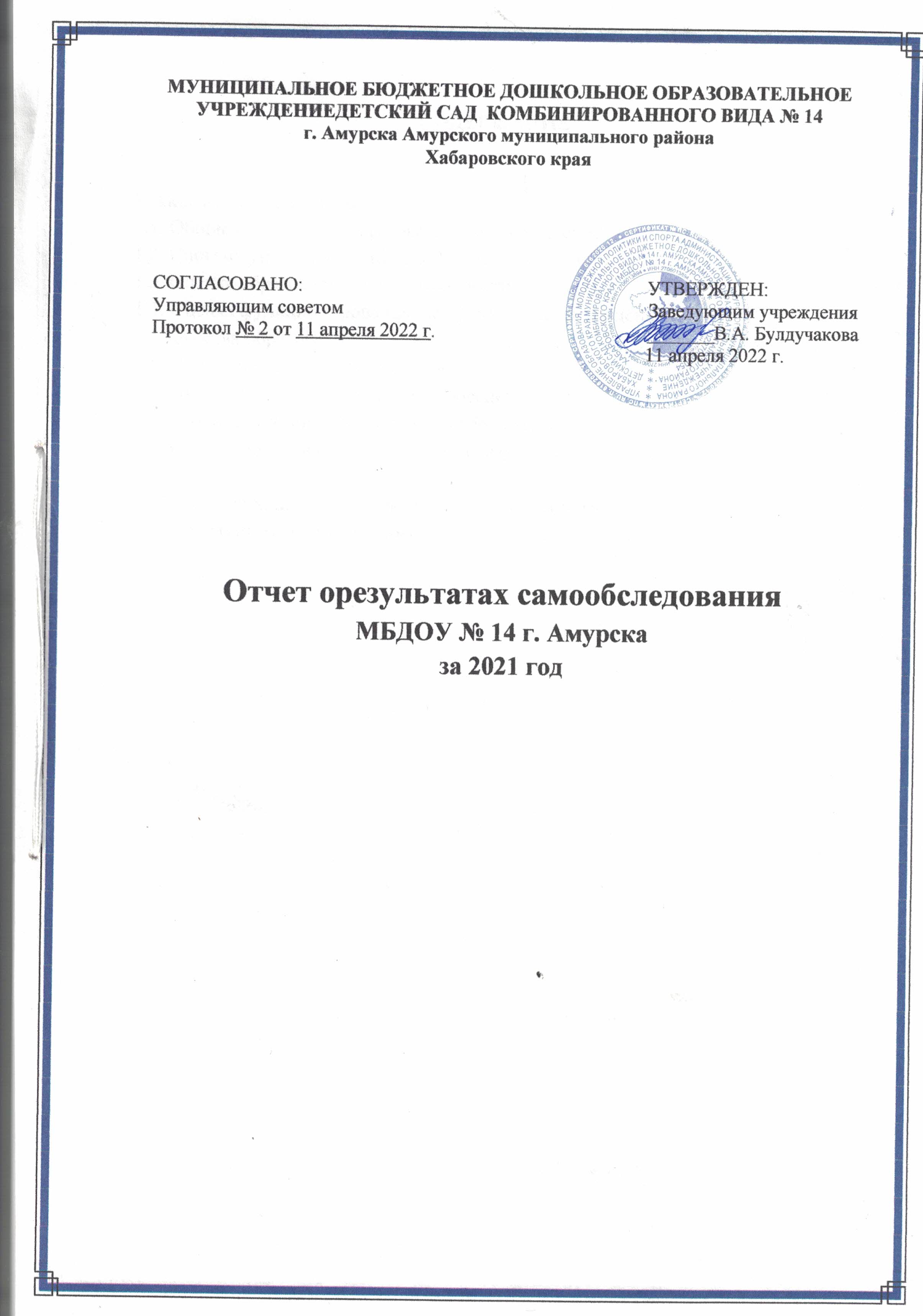 СОДЕРЖАНИЕI. Аналитическая часть1.1. Общие сведения об образовательномучреждении…………………41.2. Система управления МБДОУ № 14 г. Амурска……………………..71.3. Оценка образовательной деятельности……………………………..181.4. Оценка функционирования внутренней системы оценки      качества образования…………………………………………………481.5. Оценка кадрового обеспечения……………………………………...491.6. Оценка учебно-методического обеспечения и       библиотечно-информационного обеспечения……………………...531.7. Оценка материально-технической базы………………………….....54II. Результаты анализа показателей деятельности образовательного учреждения…………………………………………61Отчет орезультатах самообследованияМуниципального бюджетного дошкольного образовательного учреждения детский сад комбинированного вида № .Амурска Амурского муниципального района Хабаровского края За 2021 годОтчет о результатах самообследования Муниципального бюджетного дошкольного образовательного учреждения детский сад комбинированного вида № 14 г. Амурска Амурского муниципального района Хабаровского края (далее по тексту - МБДОУ № 14 г. Амурска) составлен в соответствии со следующиминормативно-правовыми документами и локальными актами МБДОУ № 14 г. Амурска:Федеральный закон от 29.12.2012 № 273-ФЗ «Об образовании в Российской Федерации» (п. 3 ч. 3 ст. 28, п. 3 ч. 2 ст. 29);Постановление Правительства РФ от 10.07.2013 г. № 582 «Об утверждении Правил размещения на официальном сайте образовательной организации в информационно-телекоммуникационной сети "Интернет" и обновления информации об образовательнойорганизации» (с изменениями и дополнениями от: 20 октября 2015 г., 17 мая 2017 г.);Приказ Министерства образования и науки РФ от 14.06.2013г. № 462 «Об утверждении порядка проведения самообследования образовательной организации» (с изменениями и дополнениями от: 14.12.2017 № 1218);Приказ Министерства образования и науки Российской Федерации от 10.12.2013 г. № 1324 «Об утверждении показателей деятельности образовательной организации, подлежащей самообследованию»;Приказ Федеральной службы по надзору в сфере образования и науки от 29.05.2014 г. № 785 «Об утверждении требований к структуре официального сайта образовательной организации в информационно-телекоммуникационной сети "Интернет" и формату представления на нём информации»;Положения о порядке подготовки и проведения самообследования;Приказ о проведении процедуры самообследования№ 18-ОД от 28.02.2022Цель проведения самообследования:Обеспечение доступности и открытости информации о деятельности МБДОУ № 14 г. Амурска, а также подготовка отчета о результатах самообследования.Для достижения поставленной цели решаются следующие задачи:Получение объективной информации о состоянии образовательного процесса в МБДОУ № 14 г. Амурска.Выявление положительных и отрицательных тенденций в образовательной деятельности. Установление причин возникновения проблем и поиск их устранения.Координация деятельности всех участников образовательного процесса по достижению цели.Процедура самообследования включает в себя следующие этапы:планирование и подготовку работ по самообследованию МБДОУ № 14 г. Амурска;организацию и проведение самообследования дошкольным образовательным учреждением; обобщение полученных результатов и на их основе формирование отчета;рассмотрение отчета Управляющим советомМБДОУ № 14 г. Амурска, к компетенции которого относится решение данного вопроса.В процессе самообследования производится оценка:образовательной деятельности;системы управления дошкольным образовательным учреждением;содержания и качества подготовки воспитанников, степень освоения воспитанниками основной образовательной программы дошкольного образования МБДОУ № 14 г. Амурска (далее по тексту - ООП ДО МБДОУ № 14 г. Амурска), их достижения, степень готовности к обучению в школе;организации учебного процесса;качества кадрового и учебно-методическогообеспечения;материально-технической базы;медицинского обеспечения МБДОУ № 14 г. Амурска, системы охраны здоровьявоспитанников, мониторинг заболеваемости воспитанников; организации питания;функционирования внутренней системы оценки качества образования;анализ показателей деятельности МБДОУ № 14 г. Амурска за 2021 г.Отчет о результатах самообследования включает в себя аналитическую часть и результаты анализа показателейдеятельности МБДОУ № 14 г. Амурска за 2021год.I. Аналитическая часть1.1. Общие сведения об образовательном учрежденииТаблица 1Вывод: Муниципальное бюджетное дошкольное образовательное учреждение детский сад комбинированного вида № 14 г. Амурска Амурского муниципального района Хабаровского края (МБДОУ № 14 г. Амурска) расположено в жилом районе центра города вдали от производящих предприятий. Здание МБДОУ № 14 г. Амурска построено по типовому проекту. Проектная наполняемость на 280 мест. Общая площадь здания 1873,8 кв. м, из них площадь помещений, используемых непосредственно для нужд образовательного процесса, 876,8 кв. м.Цель деятельности МБДОУ № 14 г. Амурска – осуществление образовательной деятельности по реализации образовательных программ дошкольного образования.Предметом деятельности МБДОУ № 14 г. Амурска является формирование общей культуры, развитие физических, интеллектуальных, нравственных, эстетических и личностных качеств, формирование предпосылок учебной деятельности, сохранение и укрепление здоровья воспитанников.Все нормативные локальные акты в части содержания, организации образовательного процесса в МБДОУ№ 14 г. Амурска имеются в наличии.1.2. Система управления МБДОУ № 14 г. АмурскаУправление МБДОУ № 14 г. Амурска осуществляется в соответствии с действующим законодательствомРоссийской Федерации: Законом РФ «Об образовании в Российской Федерации» от 29.12.2012 №273-ФЗ, «Порядок
организации и осуществления образовательной деятельности по основным общеобразовательным программам - образовательным программам дошкольного образования» от 31.07.2020№ 373, нормативно-правовымидокументами Министерства образования и науки Российской Федерации и Хабаровского края.В МБДОУ № 14 г. Амурска разработан пакет документов, регламентирующих его деятельность: Устав Учреждения,локальные акты, договоры с родителями (законными представителями) об образовании пообразовательным программам дошкольного образования, педагогическими работниками,обслуживающим персоналом, должностные инструкции. Имеющаяся структура системы управлениясоответствует Уставу Учреждения и функциональным задачам МБДОУ № 14 г. Амурска.Управление ДОУ осуществляется в соответствии с действующим законодательством Российской Федерациина основе сочетания принципов единоначалия и коллегиальности. Единоличным исполнительныморганом МБДОУ № 14 г. Амурска является заведующий, который осуществляет текущее руководство деятельностьюучреждения.Коллегиальными органами Учреждения являются: Общее собрание работников учреждения, Педагогический Совет, Управляющий совет, Общее родительское собрание. Деятельностьколлегиальных органов управления осуществляется в соответствии с Положениями:- Положением об Общем собрании коллектива,- Положение о Педагогическом совете,- Положение об Управляющем совете,- Положение об Общем родительском собрании.Функции общественного управления МБДОУ № 14 г. АмурскаТаблица 2Структура управления МБДОУ № 14 г. АмурскаУровни линейного управления МБДОУ № 14 г. АмурскаАнализ существующей системы управления МБДОУ № 14 г. АмурскаХарактер управления образовательной организации, организационные подходы куправлениюОдним из факторов, определяющих характер управления МБДОУ № 14 г. Амурска, является режим его жизнедеятельности. Основными режимами
жизнедеятельности считаются режим стабильного функционирования и режим развития.Особенностями МБДОУ № 14 г. Амурска, функционирующего в режимеразвития являются:1. Удовлетворение изменяющихся образовательных потребностей населения:-превышение государственных стандартов образования по направлениям инновационнойдеятельности;-обеспечение всестороннего развития ребёнка за счет реализации базового и локальногокомпонентов содержанияобразования и дополнительных образовательных услуг.2. Непрерывность инновационной деятельности и поисковый характердеятельности педагогов.3. Периодическое внесение изменений в цели образовательного учреждения в соответствии с изменяющимися условиями экономической и культурной жизни края. Контроль является неотъемлемой частью управленческой системы МБДОУ № 14 г. Амурска. Два раза в год проводится мониторинг выполнения задач ООП ДО, реализуемой в Учреждении. В мае проводится анализ выполнения задач годового плана, анализ эффективности методической работы, качества реализации задач ООП ДО и Программы развития дошкольного учреждения. Анализ деятельности дошкольного учреждения за 2021 год показывает, что детский сад непрерывно функционирует в режиме развития. Это делает необходимым определение новых подходов к управлению Учреждением.Задачи управления МБДОУ № 14 г. Амурска:1. Создание эффективной модели управления МБДОУ № 14 г. Амурска, обеспечивающей его развитиев соответствиис современными требованиями.2. Формирование коллектива, способного эффективно осуществлять цели,стоящие перед Учреждением.3. Создание и обеспечение успешного функционирования информационно-аналитической системыМБДОУ № 14 г. Амурска, как основы для дальнейшего развития и принятияобоснованных управленческих решений.4. Создание такой системы контроля, при которой центр тяжести перемещается с
административного на коллективные формы контроля и самоконтроль.Командный менеджмент (управление с помощью инициативных и творческих групп)Движущей силой развития дошкольного образовательного учреждения стало формирование творческого потенциала педагогов: их профессиональный рост, отношение кработе, способности выявить потенциальные возможности своих воспитанников.Несмотря на то, что проблемы инновационной педагогической деятельности широко и прочновошли в жизнь МБДОУ № 14 г. Амурска, нормативного и инструктивно-управленческого обеспечения процессовобновления управленческой деятельности и методической работы в Учреждении, повышение ихэффективности в условиях реализации ФГОС ДО было недостаточно. Поэтому практика инновацийтребовала перевода управленческой деятельности и методической работы дошкольного учреждения в её новое состояние— инновационное пространство МБДОУ № 14 г. Амурска.Таким образом, осмысление всего происходящего и потребность педагогического коллективадвигаться вперёд привело команду педагогов МБДОУ № 14 г. Амурска к управленческой идее онеобходимости создания механизма, который будет оперативно, адекватно и профессиональнореагировать на изменения внешней среды. Так на базе МБДОУ № 14 г. Амурска возниклитворческие группы, сплоченные идеей развития нашего дошкольного учреждения вконтексте инновационной деятельности. Это группы специалистов, связанных единством пониманияперспективы развития системы Учреждения и методов её достижения, проводящих в коллективе единуюсогласованную политику по достижению поставленных целей. Главным отличительным признаком «команды» стала способность её членов ксовместным действиям, направленным на достижение коллективно программируемых результатов.При формировании групп учитывалось желание, профессиональные интересы самих педагогов.Основными задачами творческих групп стало:1. Реализация государственной политики в области образования.2. Вовлечение сотрудников, родителей (законных представителей) в решение управленческих задач.3. Разработка, внедрение в практику работы МБДОУ № 14 г. Амурска новых педагогических идей,технологий, программ, обеспечивающих развитие дошкольного образовательного учреждения.4. Повышение профессионального мастерства, активизация инновационной деятельности и творческого потенциала сотрудников дошкольного учреждения.Анализ управления МБДОУ № 14 г. Амурскас помощью инициативных и творческих группТаблица 3Каждая творческая группа имеет свою структурно-функциональную схему, план работы по своемунаправлению. Руководят их деятельностью специалисты Учреждения из числа творческой инициативнойгруппы, педагогов с большим опытом педагогической работы, которые ответственны за конечныйрезультат.Информационно-аналитическая система МБДОУ № 14 г. Амурска, как основа для управленияОбновление управления дошкольным образовательнымучреждением, прежде всего, связано с формированием системы информационно-аналитической деятельности, как основного инструментауправления.Основная функция информационно-аналитической службы – организация непрерывногомониторинга, отслеживания результатов деятельности Учреждения, анализа полученных результатов сцелью повышения эффективности воспитательно-образовательного, оздоровительного и др.процессов в дошкольном учреждении, через выявление и устранение проблем; поиск, изучение и внедрениеинновационных технологий, методик и программ.В МБДОУ № 14 г. Амурска вся информационно-аналитическая система подразделяется навнешнюю и внутреннюю.- Внешняя информационно-аналитическая системавключает в себя формирование нормативно-правовой базы различного уровня (федерального и регионального), информирование оновых исследованиях в педагогике, психологии, методиках, о новых программах и технологиях всистеме дошкольного образования.- Внутренняя информационно-аналитическая система - это сведения осостоянии здоровья и результатах воспитания и обучения дошкольников, сведения о педагогическихкадрах и их деятельности; данные о материально-технической базе; об организации питания имедицинском обслуживании;сведения овнешних связях с другими организациями.Схема функционирования информационно-аналитической службыСистема контроляОсновная цель контроля состояния воспитательно-образовательной работы состоит в совершенствовании педагогического процесса во всех возрастных группах и оказании каждому педагогу дошкольного учреждения конкретной помощи.В управлении МБДОУ № 14 г. Амурска предполагается существование и развитие традиционных видов контроля.Контроль процесса реализации ООП ДО осуществляется разными методами и охватывает всеразделы. В первую очередь это тематические проверки по годовым задачам и другим темам взависимости от состояния работы учреждения.В течение учебного года за педагогической деятельностью осуществлялся контроль разныхвидов (предупредительный, оперативный, тематический, фронтальный) со стороны заведующего,заместителя заведующего по ВОР и старшего воспитателя. Все виды контроля проводятся с целью изучения воспитательно-образовательного процесса и своевременного оказания помощи педагогам,являются действенным средством стимулирования педагогов к повышению качества образования.Для каждого вида контроля разрабатывались критерии, собиралась и анализироваласьразнообразная информация, по результатам контроля составлялась справка, вырабатывалисьрекомендации, определялись пути исправления недостатков; исполнение рекомендаций проверялось.На начало контроля и по результатам издавались приказы заведующего.В дошкольном учреждении практикуется такая форма контроля, как открытые просмотры. План открытыхпросмотров является частью годового плана. Такая форма работы позволяет педагогам не толькооценить профессиональную деятельность коллеги по работе, но и предоставляет возможность для самообразования,обмена опытом.На итоговом Педагогическом совете воспитатели и узкие специалисты дошкольного учреждения делают самоанализ своей работы. Этопомогает педагогам осуществить профессиональную самооценку и скорректировать своюпедагогическую деятельность.Регулярно используется посещение образовательнойдеятельности, как одна из форм контроля. Посещения проводит старший воспитатель или заместитель заведующего по ВОР (взависимости от намеченной цели). Результаты наблюдений фиксируются в картах по контролю.Система управления в МБДОУ № 14 г. Амурска обеспечивает оптимальное сочетание традиционных исовременных тенденций: программирование деятельности дошкольного учреждения в режиме развития, обеспечениеинновационного процесса, комплексное сопровождение развития участниковобразовательной деятельности, что позволяет эффективно организовать образовательноепространство Учреждения.Система взаимодействия с организациями-партнерами (социумом) для обеспечения образовательной деятельностиВ 2021 году было продолженосотрудничество с организациямисоциума и составлен план мероприятий.Таблица 4                В течение 2021 года велась совместная деятельность с Муниципальное бюджетное учреждение дополнительного образования детский эколого-биологический центр «Натуралист» с целью формирования экологической культуры у детей дошкольного возраста, способность понимать и любить окружающий мир, а так же  формирования условий для создания единого образовательного пространства.В ходе осуществления взаимодействия по организации совместной воспитательной деятельностипедагогами МБУ ДО ДБЦЭ «Натуралист» на базе дошкольного учреждения два раза в неделю с детьми старшего дошкольного возраста проводились занятия экологической  направленности. Воспитанники МБДОУ № 14 г. Амурска приняли активное участие в акциях и конкурсах «Покорми зимующих птиц!», «День амурского тигра», «Эколята -молодые защитники природы», «Объективный взгляд на природу», «Мы кормушку смастерили!», «Зимние гости», «XXVIРайонная научно-практическая экологическая конференция», «Бум-Батл», «Экологический рисунок».Воспитанники старших и подготовительных групп еженедельно посещали Центр детского чтения, где для детейбыли организованы познавательные мероприятия по тематическим неделям МБДОУ № 14 г. Амурска: «В гостях у Чудо – мастерицы», «Природа поздней осенью», «Этот удивительный космос», «Уж тает снег, бегут ручьи в окно повеяло весной», «Что мы Родиной зовем? –Все что в сердце бережем» и многие др.Вывод: Действующая система управления позволяет оптимизировать управление, включить в пространство управленческой деятельности значительное число педагогов, работников дошкольного учреждения и родителей (законных представителей).Структура и механизм управления МБДОУ № 14 г. Амурска позволяют обеспечить стабильное функционирование, способствуют развитию инициативы участников образовательного процесса (педагогов, родителей (законных представителей), детей) и сотрудников Учреждения, наладить деятельность с организациями-партнерами.1.3. Оценка образовательной деятельностиОбразовательная деятельность в МБДОУ № 14 г. Амурска организована в соответствии с Федеральным законом от 29.12.2012 № 273-ФЗ «Об образовании в Российской Федерации», ФГОС ДО, СП 2.4.3648-20 «Санитарно-эпидемиологические требования к организациям воспитания и обучения, отдыха и оздоровления детей и молодежи».Структура содержания образования МБДОУ № 14 г. АмурскаВ МБДОУ № 14 г. Амурска реализуются следующие программы: Основные: - Основная образовательная программа дошкольного образования (Приказ № 125-Д от 29.08. 2019);- Рабочая программа воспитания Приложение к основной образовательной программе дошкольного образования (Приказ № 101/1-Д от 27 августа 2021)- Адаптированная основная образовательная программа дошкольного образования для обучающихся с ТНР (Приказ № 79-Д от 31.05.2019).Дополнительные: - Дополнительная общеобразовательная общеразвивающая программа «Коррекция речевого развития» (Приказ № 157-Д от 03.09.2018 года). Парциальные:Таблица 5Технологии:Таблица 6Основная образовательная программа дошкольного образования муниципального бюджетного дошкольного образовательного учреждения детского сада комбинированного вида № 14 г. Амурска Амурского муниципального района Хабаровского края используется в полном объеме во всех группах дошкольного учреждения. Как инновационные, так и традиционные образовательные технологииорганично интегрируются в воспитательно-образовательный процесс и используются в организации образовательной деятельности, осуществляемой в ходе режимных моментов при реализации задач образовательных областей «Речевое развитие», «Познавательное развитие», «Физическое развитие», «Художественно-эстетическое развитие», «Социально-коммуникативное развитие». Особенности организации образовательного процессаКлиматические особенности При организации образовательного процесса учитываются климатические особенности края. Основными чертами климата Хабаровского края являются холодная зима и жаркое лето. В связи с этим, в холодное время года уменьшается пребывание детей на открытом воздухе. В тёплое время года жизнедеятельность детей организуется, преимущественно, на открытом воздухе. Исходя из климатических особенностей края, график образовательного процесса составляется в соответствии с выделением двух периодов: • холодный период (сентябрь-май): составляется определённый режим дня и расписание образовательной деятельности; • летний период (июнь-август): составляется режим дня с максимальным нахождением детей на открытом воздухе. Это период активного оздоровления детей и интересного полноценного отдыха, разнообразного по форме и содержанию. Национально-культурные особенности Этнический состав воспитанников МБДОУ № 14 г. Амурска – дети из русскоязычных семей. Таким образом, обучение и воспитание в дошкольном учреждении осуществляется на русском языке. Все воспитанники проживают в условиях города. Реализация регионального компонента осуществляется через:- знакомство детей с особенностями и традициями родного города и края;- формирование представления о родном городе и крае: истории, улицах, профессиях;- знакомство с именами знаменитых земляков;- формирование знаний о живой и неживой природе Хабаровского края;-формирование основ нравственной личности, национальной гордости и национального самосознания.Учебный план учреждения, его структура, характеристикаУчебный план определяет содержание психолого-педагогической работы по освоению детьми образовательных областей: «Познавательное развитие», «Речевое развитие», «Социально-коммуникативное развитие», «Художественно-эстетическое развитие», «Физическое развитие» и ориентирован на разностороннее развитие детей раннего и дошкольного возраста с учетом их возрастных и индивидуальных особенностей,  предусмотренными программами для дошкольных образовательных учреждений и рекомендованными Министерством образования и науки Российской Федерации. Целесообразность плана состоит в том, что он предусматривает психолого-педагогическую работу по формированию физических, интеллектуальных и личностных качеств детей осуществляющуюся интегрировано в ходе освоения всех образовательных областей наряду с задачами, отражающими специфику каждой образовательной области с обязательным психологическим сопровождением, а также коррекционную работу по развитию речи. Содержание психолого-педагогической работы представлено по возрастным группам. Программа охватывает четыре возрастных периода физического и психического развития детей: ранний возраст — от 1,5 до 3 лет (группа раннего возраста), младший дошкольный возраст – от 3 до 4 лет (младшая группа), средний дошкольный возраст — от 4 до 5 лет (средняя группа), старший дошкольный возраст — от 5 до 7лет (старшая и подготовительная к школе группы).  В разделах по дошкольным группам для каждого возраста, помимо характеристики возрастных особенностей психического развития детей, особенностей организации жизни детей, примерного режима дня и содержания психолого-педагогической работы, даются примерное комплексно-тематическое планирование и планируемые промежуточные результаты освоения Программы.  При этом решение программных образовательных задач предусматривается не только в рамках непрерывной образовательной деятельности, но и при проведении режимных моментов — как в совместной деятельности взрослого и детей, так и в самостоятельной деятельности дошкольников.  Учебный план регулирует деятельность педагогического коллектива в соответствии с ФГОС ДО, а также определяет объём учебной нагрузки для каждой возрастной группы:-группы раннего возраста/младшие группы - не более 10 занятий в неделю продолжительностью не более 15 мин; - средние группы - не более 10 занятий в неделю продолжительностью не более 20 мин;  -старшие группы - не более 13 занятий в неделю продолжительностью не более 25 мин; -подготовительныегруппы - не более 14 занятий в неделю продолжительностью не более 30 мин.  В группах старшего дошкольного возраста образовательная деятельность один раз в неделю проводиться во вторую половину дня. В группе раннего возраста, младшей и средней группах занятия планируются в первой половине дня. Перерыв между занятиями составляет 10 мин. Учебные нагрузки воспитанников, регламентируемые СП 2.4.3648-20 «Санитарно-эпидемиологическими требованиямик организации воспитания и обучения, отдыха и оздоровления детей и молодежи»,  не превышают норм предельно допустимых нагрузок. Анализ нагрузки воспитанников представлен в учебном плане на 2021 учебный год (см. Таблицу «Учебный план образовательной деятельности»).Образовательный процессв МБДОУ № 14 г. Амурска осуществляется в соответствии со следующими документами:- СП 2.4.3648-20 «Санитарно-эпидемиологические требования к организациям воспитания и обучения, отдыха и оздоровления детей и молодежи», утвержденными постановлением Главного государственного санитарного врача Российской Федерации от 28.09.2020 №28;- Порядком организации и осуществления образовательной деятельности по основным общеобразовательным программам – образовательным программам дошкольного образования, утвержденным приказом Министерства просвещения Российской Федерации от 31.07.2020 г. № 373;- Циклограммой образовательной деятельности, утверждаемой приказом заведующего МБДОУ № 14 г. Амурска на каждый учебный год.  Непрерывная образовательная деятельность начинается с 9 часов 00 минут (в группах старшего дошкольного возраста с 8 часов 50 минут). В середине времени, отведенного на образовательную деятельность, осуществляется проведение физкультурных минуток. Расписание образовательной деятельности для каждого возраста утверждается в начале каждого учебного года и размещается на информационных стендах в приемных групп (см. Таблицу «Расписание НОД»).Учебный план непосредственно образовательной деятельности по возрастным группам на 2021годТаблица 7Расписание непосредственно образовательной деятельности на 2021годТаблица 8Анализ выполнения годового плана на 2021 учебный год Выполнение годовых задачОрганизация образовательного процесса для детей дошкольного возраста строилась в соответствии с Федеральным законом «Об образовании в Российской Федерации» № 273-ФЗ от 29.12.2012 г. Воспитательно-образовательный процесс ориентирован на основные положения Федеральных государственных образовательных стандартов дошкольного образования. Содержание психолого-педагогической работы по освоению детьми образовательных областей было основано на следующих разделах образовательной программы:- социально-коммуникативное развитие;- познавательное развитие;- речевое развитие;- художественно-эстетическое развитие;- физическое развитие.В 2021 учебном году перед педагогическим коллективом стояли следующие задачи: Таблица 9В целях эффективного решения,выше указанных задач, были организованы и проведены следующие мероприятия: Задача 1:Обучающий семинар для педагогов  «Модернизация воспитательной работы в дошкольном учреждении: стратегия, ценности и смыслы» Семинар «Технологические аспекты деятельности воспитателя по реализации программы воспитания в ДОУ».Проведение педсовета по теме: «Программа воспитания: новые подходы и пути решения».Задача 2:Обучающий курс для педагогов «Толерантность к детям с ограниченными возможностями».Родительский клуб «Толерантность в семье».МИНИ-проект Юным музыкантам и поэтам.Постановка теневого театра по сказке  Сутеева В.Г. «Палочка-выручалочка».Заседание МИП по теме: «Роль этикета в воспитанности человека».Выставка детского творчества «Подарок» (из цикла «Родители и дети»).Заседание МИП по теме: «Воспитательный потенциал музыкального искусства в развитии ценностно-смысловой сферы детей дошкольного возраста».Заседание МИП по теме: «Духовно-нравственное воспитание дошкольников через приобщение к отечественным духовно-нравственным ценностями к культурному наследию родного края».Задача 3:Методические рекомендации для педагогов по наставничеству.Семинар - практикум  «Через тернии к Звездам».Участие в работе методических объединений.Обучение на курсах повышения квалификации по теме «Наставничество в профессиональной подготовке студентов психологической специальности», 36 часов.Результаты мониторинга промежуточной и итоговой оценки уровня развития воспитанниковПрограммой (ООП ДО) предусмотрена система мониторинга динамики развития детей, динамики их образовательных достижений, основанная на методе наблюдения и включающая: – педагогическое наблюдение, педагогическую диагностику, связанную с оценкой эффективности педагогических действий с целью их дальнейшей оптимизации; –детские портфолио, фиксирующие достижения ребенка в ходе образовательной деятельности;– карты развития ребенка; – различные шкалы индивидуального развития. Педагогическая диагностика развития ребёнка является первым уровнем системы оценки качества и осуществляется с использованием методического пособиякандидата педагогических наук В.Ю.Белькович «Журнал педагогической диагностики развития ребёнка», в котором представлен педагогический инструментарий для проведения диагностики: индивидуальные диагностические листы и карта динамики развития детей. Они помогают педагогам осуществлять индивидуальный подход к каждому ребёнку, оптимизировать методы и формы работы с группой детей.Педагогический мониторинг проводился 2 раза в учебный год, в сентябре и мае. Результаты педагогического анализа показывают преобладание детей с высоким и средним уровнями развития, что говорит в целом об эффективности педагогического процесса в МБДОУ № 14 г. Амурска. Итоги мониторинга образовательной программына начало учебного годаТаблица 10Итоги мониторинга образовательной программына конец учебного годаТаблица 11Анализ подготовки выпускников к обучению в школеВ 2021 учебном году в МБДОУ № 14 г. Амурска функционировали 2 подготовительные к школе группы -  подготовительная к школе группа №10 компенсирующей направленности для детей с тяжелыми нарушениями речи и подготовительнаяк школе группа№6общеразвивающей направленности.В подготовительной к школе группе №6общеразвивающей направленности 27детей. С воспитанниками группы работали два педагога:Дербенева Светлана Сергеевна ипедагог дошкольного образования с опытом работы 25 лет, образование высшее. Аббасова Мария Ивановна, педагог дошкольного образования с опытом работы 8 лет, образование высшее.В мае по итогам промежуточного мониторинга, наблюдения за результатами детей в течение учебного года и вовлеченности их в обучение в онлайн-режиме, был проведен анализ готовности детей данной группы к обучению в школе (см. Диаграмма 1).Диаграмма 1В подготовительной к школе группе №10 компенсирующей направленности 20 воспитанник, из них 10 детей с тяжелыми нарушениями речи. С воспитанниками группы работали три педагога:Воспитатели:Ивачева Ирина Александровна, педагог дошкольного образования высшей категории, стаж работы 37 лет, образование высшее.Пешкова Любовь  Павловна, педагог дошкольного образования со стажем работы31 год, образование высшее.В мае 2021 года дети с тяжелыми нарушениями речи были обследованы комиссией ПМПК по выпуску в школу. По итогам работы комиссии:8 детей – норма;2 ребенка с остаточными фонетическими нарушениями.Всем детям, прошедшим ПМПК, было рекомендовано обучение по программе общеобразовательной школы. Так же, вмае по итогам промежуточного мониторинга, наблюдения за результатами детей в течение учебного года и вовлеченности их в обучение в онлайн-режиме, был осуществленанализ готовности детей группы к обучению в школе (см. Диаграмма 2). Диаграмма 2На протяжении всего учебного года педагогом-психологом осуществлялось комплексное сопровождение детей подготовительных к школе групп по программе Н.Ю. Куражевой «Приключения будущих первоклассников» - победителя Всероссийского конкурса программкомплексного сопровождения психического развития детей дошкольного возраста.  Данная программа направлена на достижение определенных целей:развитие познавательных и психических процессов (восприятия, внимания, памяти, воображения);развитие интеллектуальной сферы (мыслительных умений, наглядно-действенного, наглядно-образного, словесно-логического, творческого и критического мышления);развитие эмоциональной сферы, введение детей в мир человеческих эмоций;обогащение жизненного опыта детей. На завершающем этапе реализации программы психолого-педагогического сопровождения было проведено итоговое диагностическое обследование с целью определить уровень развития познавательных процессов воспитанников (восприятие, внимание, память, мышление, воображение, речь); оценить особенности развития основных учебных умений (умение действовать по образцу, умение действовать по правилу, умение принять учебную задачу, умения контролировать и регулировать свои действия) и основные компоненты психологической готовности к школе (личностная готовность к школе, мотивационная готовность). В ходе диагностики использовались такие методы и методики, как:1. наблюдение;2. беседа;3. «Экспресс-диагностика в детском саду». Диагностический комплект для педагогов-психологов детских дошкольных образовательных учреждений под редакцией Н.Н. Павлова, Л.Г. Руденко;4. интеллектуальная шкала Векслера.По результатам диагностики было выявлено, что абсолютную готовность к обучению в школе имеет77% воспитанников (36детей), 21% (10 детей) - воспитанники со средним «зреющим» уровнем и 1 ребенок с уровнем ниже среднего (2%) (см. Диаграмма 3).Диаграмма 3Согласно психолого-педагогическому заключению по результатам итоговой диагностики, 98% воспитанников можно отнести к категории готовых к обучению в школе. Данная категория детей легче перенесет школьную нагрузку, они готовы к принятию новой социальной позиции школьника, у них достаточно хорошо развито пространственное воображение, произвольное внимание, усидчивость, умение слушать взрослого, выполнять задания по заданному правилу, самостоятельно устанавливать причинно-следственные связи и пространственно-временные отношения.Таким образом, целевых ориентиров на этапе завершения дошкольного детства в разной степени из 47 воспитанников смогли достичь 46детей. Благодаря комплексной, согласованной работе всех участников образовательного пространства дети осознанно подчиняются правилам. Соблюдают социальные нормы. Умеют самостоятельно организовывать игры разных видов. Хорошо умеют выражать свои мысли и чувства. Читают по слогам, с удовольствием придумывают слова на заданный звук, проводят звуковой анализ. Проверяют и оценивают свою работу и работы товарищей. Достаточно подвижны, способны к волевым усилиям. Знают и соблюдают правила гигиены и безопасного поведения. Активно интересуются историей и естествознанием. Много знают о жизни животных и растений, рисуют листовки, картинки, знают свойства разных материалов и экспериментируют с ними. С удовольствием принимают участие в конкурсах детско-родительских проектов, различных викторинах, квестах познавательного характера. Дополнительное образованиеВ 2021 году в МБДОУ № 14 г. Амурска работали кружки по следующим направлениям:Таблица 12В дополнительном образовании было задействовано 100 % воспитанников МБДОУ № 14 г. Амурска. Участие воспитанников в конкурсном движениина всероссийском и муниципальном уровнеТаблица 13Вывод: Качество подготовки обучающихся соответствует предъявляемым требованиям. Основная общеобразовательная программа дошкольного образования МБДОУ № 14 г. Амурска реализуется в полном объеме. Программа и учебный план в 2021году выполнены всеми группами.  Система педагогического мониторинга, используемая в МБДОУ № 14 г. Амурска, в полной мере удовлетворяет целям и задачам педагогической диагностики развития воспитанников, соответствует ФГОС ДО, позволяет эффективно реализовать ООП ДО.Деятельность психолого-педагогического консилиума (ППк) МБДОУ № 14 г. Амурска за 2021 г.Психолого-педагогический консилиум является одной из форм взаимодействия руководящих и педагогических работников дошкольного учреждения с целью создания оптимальных условий обучения, воспитания, развития, социализации и адаптации обучающихся посредством психолого-педагогического сопровождения.Задачами работы ППк является:выявление трудностей в освоении образовательных программ, особенностей в развитии, социальной адаптации и поведении обучающихся для последующего принятия решений об организации психолого-педагогического сопровождения;разработка рекомендаций по организации психолого-педагогического сопровождения обучающихся;консультирование участников образовательных отношений по вопросам актуального психофизического состояния и возможностей обучающихся; содержания и оказания им психолого-педагогической помощи, создания специальных условий получения образования;контрольза выполнением рекомендаций ППк.Состав ППк на 2021 г.:председатель ППк – М.И. Аббасова заместитель заведующего по ВОРзаместитель председателя ППк – О.Ю. Голованёва, педагог-психологсекретарь ППк – Л.В. Мальченко, учитель-логопедчлены консилиума:Е.В.Гриднева, старший воспитательС.Г. Попова, учитель-логопедЛ.П. Пешкова, воспитатель компенсирующей группы № 10И.А. Ивачева, воспитатель компенсирующей группы № 10И.П. Дивень, воспитатель компенсирующей группы № 4 Количество плановых и внеплановых заседаний ППк, их тематика с указанием сроковпроведения заседаний и их участников	Таблица 14Количество детей, обследованных специалистами ППк МБДОУ № 14 г. Амурска в 2021 учебном году 31ребенок.Количество детей, выявленных и сопровождаемых специалистами ППк МБДОУ № 14 г. Амурска в 2021году: 31 воспитанник, из них:• детей от 0 до 3 лет – 0 человек;• детей от 3 до 5 лет – 2 человека;• детей от 5 до 7 лет – 29 человек.Характер выявленных проблем:- количество детей с тяжелыми нарушениями речи – 20 чел.- количество детей с задержкой психического развития – 8 чел.- количество детей с расстройствами аутистического спектра – 1 чел.- количество детей -инвалидов – 1 чел. (по слуху)- количество детей с умственной отсталостью – 1 челКоличество воспитанников, с которыми осуществлялась коррекция выявленных нарушений, и результаты коррекционно-развивающей работы:Таблица 15Рекомендовано специалистами ППк МБДОУ № 14 г. Амурска:воспитание и обучение в группе общеразвивающей направленности, соответствующей возрастной норме – 11 детей;воспитание и обучение в группе компенсирующей направленности для детей с тяжелыми нарушениями речи – 20 детей.Взаимодействие с городской территориальной ТПМПК:- соблюдение контрольных сроков, установленных для воспитанников, прошедших через городскую ТПМПК;- эффективность реализации рекомендаций, данных специалистами ТПМПК;- внесение необходимых корректив в программу сопровождения детей с особенностями в развитии при изменении состояния ребёнка.Количество воспитанников, направленных через ППк МБДОУ № 14 г. Амурска на заседание городской территориальной ТПМПК в 2021 году: 31ребенок.Количество воспитанников, направленных городской территориальной ПМПК согласно структуре нарушений в 2021 году: - в группу компенсирующей направленности для детей с тяжелыми нарушениями речи – 10 детей. Вывод: в целом можно сказать, что деятельность ППк дошкольного учреждения продуктивна. Специалистами ведется динамическое наблюдение за продвижением каждого ребенка. Решаются поставленные задачи, организована коррекционно-развивающая работа, осуществляется систематизированный подход. Контроль уровня достижений воспитанников позволяет оказывать своевременную активную помощь детям с трудностями в обучении и адаптации, дает возможность обеспечить их полноценную социализацию в обществе.Коррекционно-педагогический модуль МБДОУ № 14 г. АмурскаКоррекционно-педагогический модуль МБДОУ № 14 г. Амурска действует, основываясь на результатах психолого-педагогического обследования (ППК) детей. В учреждении созданы благоприятные условия дляпроведения образовательных и воспитательных мероприятий покоррекции нарушений развития у детей. В 2021году городской территориальной ПМПК 31 воспитаннику был присвоен статус ребенка с ОВЗ и рекомендовано обучение по адаптированной основной образовательной программе.Для коррекционно-развивающего сопровождения детей с тяжелыми нарушениями речи в дошкольном учреждении созданы 2 группы компенсирующей направленности. Коррекционно-развивающая работа в дошкольном учреждении регламентируется нормативно-правовыми документами нескольких уровней:Федеральные документы:Федеральный Закон «Об образовании в Российской Федерации» № 273-ФЗ от 29декабря 2012 года;Федеральный Государственный Образовательный Стандарт Дошкольного Образования, утвержден приказом Минобрнауки России от 17 октября 2013 г.№ 1155 года.Ведомственные документы:Постановление Правительства Российской Федерации от 15.04.2014 г. № 295«Об утверждении государственной программы Российской Федерации «Развитие образования» на 2013 - 2020 годы»;Письмо Министерства образования и науки Российской Федерации от 3.04.2003 г. № 27/2722-6 «Об организации работы с обучающимися, имеющими сложный дефект»;Письмо Министерства образования и науки Российской Федерации от 18.04.2008г. №АФ-150/06 «О создании условий для получения образования детьми с ОВЗ и детьми-инвалидами»;Распоряжение Министерства просвещения Российской Федерации «Об утверждении примерного Положения о психолого-педагогическом консилиуме образовательной организации» от 09.09.2019 № Р-93;СП 2.4.3648-20 «Санитарно-эпидемиологические требования к организациям воспитания и обучения, отдыха и оздоровления детей и молодежи», утвержденными постановлением Главного государственного санитарного врача Российской Федерации от 28.09.2020 № 28.Локальные нормативные акты образовательного учреждения Таблица 16	В   образовательном учреждении педагогами своевременно и качественно ведется необходимаядокументация по коррекционно-развивающей работе:1. Паспорт логопедического кабинета2. Речевые карты детей3. Индивидуальные рабочие тетради детей4. Графики работы учителей-логопедов5. Циклограммы рабочего времени учителей-логопедов6. Лист занятости (графики индивидуальных занятий с детьми)7. Табель посещаемости индивидуальных занятий8. Коррекционная образовательная программа по преодолению тяжелых нарушений речи у детей дошкольного возраста.9. Планирование:- консультативно-методической работы с педагогическим коллективом и родителями (законными представителями);- календарно-тематическое планирование (лексические темы).10. Диагностические карты речевого развития детей.11. Отчеты в ППк о результатах работы учителя-логопеда за учебный год.В группах компенсирующей направленности образовательную деятельность обеспечивает Адаптированная основная образовательная программа дошкольного образования для обучающихся с ТНР МБДОУ № 14 г. Амурска (далее АООП ДО для обучающихся с ТНР).Основнойбазой АООП ДО для обучающихся с ТНР является:Примерная адаптированная основная образовательная программа для дошкольников с тяжелыми нарушениями речи под редакцией профессора Л.В. Лопатиной.Образовательная программа дошкольного образования «Мозаика». А/сост. Белькович В.Ю., Гребёнкина Н.В., Кильдышева И.А.Парциальная программа под редакцией Филичевой Т.В., Чиркиной Г.В. «Программа по преодолению фонетико-фонетического недоразвития речи у детей».Используются так же:- здоровьесберегающие технологии (фитнес-технологии, су-джок терапия, психогимнастика Чистяковой М.А.);- игровые технологии (метод наглядного моделирования);- информационно-коммуникативные технологии;- технология проектного обучения;- личностно-ориентированные технологии.Реализуемая Программа разработана с учетом концептуальных положений общей и коррекционной педагогики, педагогической и специальной психологии. Она базируется:на современных представлениях лингвистики о языке как важнейшем средстве общения людей, освоения окружающей действительности и познания мира;на философской теории познания, теории речевой деятельности: о взаимосвязях языка и мышления, речевой и познавательной деятельности. Программа включает в себя  образовательные области, соответствующие ФГОС ДО:- социально-коммуникативное развитие;- познавательное развитие;- речевое развитие;- художественно-эстетическое;- физическое развитие.	Коррекционно-образовательный процесс представлен в Программе как целостная структура, а сама Программа является комплексной.В МБДОУ № 14 г. Амурска созданы все условия для успешного осуществления коррекционно-развивающей работы. Имеются:1. Логопедический кабинет.2. Логопедические уголки в группах для детей с ТНР.Созданная в образовательном учреждении коррекционно-развивающая среда, обеспечивает эффективное осуществление коррекционногопроцесса:1. дидактические игры и пособия для коррекционной работы;2. различные картотеки по разделам коррекционной программы;3. демонстрационный и раздаточный материал;4. научно-методическая литература. В МБДОУ № 14 г. Амурска налажена планомерная и систематическаяинформационно-консультативная работа с родителями (законными представителями) воспитанников. Проводятся:общие групповые родительские собрания;индивидуальные беседы и консультации для родителей;дни открытых дверей;практикумы для родителей;осуществляется первичное диагностирование детей (в присутствии родителей) с целью направления на ТПМПК;регулярно обновляются информационные стенды, папки-передвижки, информация на официальном сайте учреждения.В образовательном учреждении систематически проводится оперативный контроль по организации и осуществлениюкоррекционно-развивающей работы.Адаптация детей младшего дошкольного возрастаВ дошкольное учреждение поступили дети 2019 года рождения. Прием детей был постепенный неболее 5 человек в неделю.Списочный состав группы № 1 – 22 ребенка;Списочный состав группы № 8 – 25 ребенка. Адаптации тяжелой степени тяжести – 4 детей, 8,5 %.Адаптация средней степени тяжести –18 детей, 38 %.Адаптация легкой степени тяжести –25 детей, 53,5 %.Важнейшим условием успешной адаптации детей к детскому образовательному учреждениюявляется тесное взаимодействие детского сада и семьи. Поэтому основной целью работы поадаптации стало создание условий, облегчающих адаптационный период детей в МБДОУ № 14 г. Амурска, путемвзаимодействия специалистов дошкольного учреждения (воспитателей, педагога-психолога, медицинской сестры) и родителей.Для реализации данной цели была разработана модель организации адаптационного периодапри поступлении ребенка в МБДОУ № 14 г. Амурска. Данная модель включает в себя 6 этапов:1. прогноз адаптации;2. психолого-педагогическое просвещение воспитателей;3. психолого-педагогическое просвещение родителей;4. постепенное вхождение ребенка в группу детского сада;5. адаптационные занятия с детьми;6. оценка эффективности работы по адаптации детей к детскому саду.Воспитательная работаЧтобы выработать стратегию воспитательной работы, в 2021 году проводился социологический анализ семей воспитанников.Социальная характеристика семей Таблица 17Таблица 18Уровень образования родителейТаблица 19Количество детей в семьеТаблица20Национальный составТаблица 21Создание развивающей среды в МБДОУ № 14 г. АмурскаТаблица 221.4. Оценка функционирования внутренней системы оценки качества образованияВ МБДОУ № 14 г. Амурска утверждено положение о внутренней системе оценки качества образования. Мониторинг качества образовательной деятельности в 2021 году показал хорошую работу педагогического коллектива, несмотря на дистанционный режим занятий.Состояние здоровья и физического развития воспитанников удовлетворительные. 89 % детей успешно освоили образовательную программу дошкольного образования в своей возрастной группе. В течение года воспитанники МБДОУ № 14 г. Амурска успешно участвовали в конкурсах и мероприятиях различного уровня.В период с 09.12.2021 по 17.12.2021 проводилось анкетирование родителей (законных представителей) воспитанников.Анализ работы по изучению мнения участников образовательных отношений о деятельности МБДОУ № 14 г. АмурскаНа основании приказа № 167-Д от 09.12.2021 г. во всех группах МБДОУ № 14 г. Амурска было проведено онлайн-анкетирование родителей (законных представителей) на тему: «Оценка работы ДОУ за 2021 год». Цель анкетирования: Оценка качества предоставляемых МБДОУ № 14 г. Амурска образовательных услуг, выполнение требований социального заказа родителей (законных представителей).Результаты анализа анкетирования: Родители проявили высокую активность и заинтересованность при проведении опроса, ответив на 19 вопросов анкеты, размещенной в сервисе Google Формы, а также выразили свои пожелания администрации и педагогам дошкольного учреждения. По группам Учреждения:Удовлетворенность качеством образования на основе опроса родителей (законных представителей) воспитанников по группам МБДОУ № 14 г. Амурска следующая. В младшей группе удовлетворенность составляет 62%, средней - 70%, старшей - 84% и подготовительной - 90%. При этом родители считают, что они получают информацию о целях и задачах учреждения, имеют возможность обсуждать различные вопросы пребывания ребенка в ДОУ участвовать в жизнедеятельности детского сада. В целом по Учреждению:Результаты анализа опроса родителей (законных представителей) свидетельствуют о достаточном уровне удовлетворенности качеством образовательной. Так, 86% родителей отмечают, что дети, посещая детский сад, удовлетворяют свои познавательные интересы, потребность в общении со сверстниками, дети с интересом и пользой проводят свое время, участвуют в мероприятиях, организуемых на уровне МБДОУ и города. Группы оснащена достаточным количеством игрушек и игрового материала. Отмечено, что в успехах детей есть очевидные заслуги педагогов детского сада.12% родителей частично удовлетворены процессом образовательной программы и 2% не удовлетворены.  1.5. Оценка кадрового обеспеченияРабота педагогического коллектива в 2021 году отличалась интенсивностью и насыщенностью методическими мероприятиями, активным участием педагогов в конкурсном движении на муниципальном, краевом и всероссийском уровнях. Укомплектованность МБДОУ № 14 г. Амурска кадровыми ресурсами в соответствии со штатным расписанием на 03.08.2021года – 100 %.Таблица 23Стаж работы кадров:Диаграмма 4Категорийность педагогов:Диаграмма 5Образование педагогических работников:Диаграмма 6В 2021 году педагоги МБДОУ № 14 г. Амурска приняли участие:Конкурсы профессионального мастерстваТаблица 24ВебинарыТаблица 23Педагоги постоянно повышают свой профессиональный уровень, эффективно участвуют в работе методических объединений, знакомятся с опытом работы своих коллег и других дошкольных учреждений, а также саморазвиваются. Все это в комплексе дает хороший результат в организации педагогической деятельности и улучшении качества образования и воспитания дошкольников.ИКТ-компетенции педагоговАнализ данных, полученных на основе наблюдения и опроса педагогов по применению ими информационных и дистанционных технологий в образовательной деятельности, в том числе и дополнительном образовании, показал, что педагоги не испытывали трудностипри применении дистанционных инструментов для участий в вебинарах, семинарах через программы: Skype, Zoom и WhatsApp. Повышение квалификацииРезультаты анализа направлений и тематики дополнительных профессиональных программ (повышение квалификации), которые освоили педагоги МБДОУ № 14 г. Амурска за три последние года, включая и 2021 год, показывают, что все они по профилю педагогической деятельности. В 2021 году ответственному лицу предусмотреть обучение педагогов дошкольного учреждения по тематическим дополнительным профессиональным программ (повышение квалификации), направленных /совершенствование ИКТ-компетенций, повышение на формирование компьютерной грамотности для последующего обеспечения качества образовательной деятельности с применением дистанционных образовательных технологий.1.6. Оценка учебно-методического обеспечения и библиотечно-информационного обеспеченияВ МБДОУ № 14 г. Амурска библиотека является составной частью методической службы. Библиотечный фонд располагается в методическом кабинете, кабинетах специалистов, группах дошкольного учреждения. Библиотечный фонд представлен методической литературой по всем образовательным областям основной общеобразовательной программы, детской художественной литературой, периодическими изданиями, а также другими информационными ресурсами на различных электронных носителях. В каждой возрастной группе имеется банк необходимых учебно-методических пособий, рекомендованных для планирования воспитательно-образовательной работы в соответствии с обязательной частью ООП.В 2021 году МБДОУ № 14 г. Амурска пополнило учебно-методический комплект к примерной общеобразовательной программе дошкольного образования «Мозаика» в соответствии с ФГОС ДО:Тимофеева Л.Л., Познавательное развитие: ознакомление с  окружающим миром. Конспекты различных форм работы. 6-7 лет.Шадрина Н.В., Лаборатория профессий. Конспекты образовательной деятельности: "Сфера образования", "Медицина", Сфера обслуживания": 5-6 лет. Методическое пособиеМП. Демонстрационные материалы для детского сада. Русская живопись. Сюжетные картины.Белая К.Ю., МП. Тематические беседы с детьми старшего дошкольного возраста. Картотека воспитателя.Серебрякова Л.Г. МП. Круглый год. 40и сценариев занятий с детьми. Картотека воспитателя.МП. Демонстрационные материалы для детского  сада. Русская живопись. Пейзаж.МП. Демонстрационные материалы для детского  сада. Русская живопись. Портрет.МП. Демонстрационные материалы для детского  сада. Русская живопись. Натюрморт.Гермогенова Е.В., Меттус Е.В. МП. Детский сад с доставкой на дом. Дистанционное сопровождение воспитанников дошкольной образовательной организации и их семей.Шарманова С.Б. МП. На зарядку встали дети! Утренняя зарядка в средней группе (4-5 лет).Радынова О.П. Слушаем и рисуем музыку. Развивающий альбом для занятий с детьми 6-7 лет. С СD приложением.Тимофеева Л.Л. МП. Познавательное развитие: ознакомление с окружающим миром. Конспекты различных форм работы 4-5 лет.В МБДОУ № 14 г. Амурска учебно-методическое и информационное обеспечение достаточное для организации образовательной деятельности и эффективной реализации образовательных программ.Организация занятий с детьми выявила, что библиотечно-информационного обеспечения достаточно для учебного процесса. 1.7. Оценка материально-технической базыВ МБДОУ № 14 г. Амурскасформирована материально-техническая база для реализации образовательной программы, жизнеобеспечения и развития детей. В Учреждении оборудованы следующие помещения: кабинет заведующего;методический кабинет; медицинский кабинет;процедурный кабинет; музыкальный зал;физкультурный зал;тренажёрный зал;кабинет кастелянши;кабинет заместителя заведующего по АХЧ;кабинет бухгалтера; кабинет музыкального руководителя;кабинет педагога-психолога; кабинет учителя-логопеда.Результаты административно-хозяйственной деятельности оказывают существенное влияние на качество и уровень воспитательно-образовательной работы, а также на обеспечение охраны жизни и здоровья детей. Для стабильного функционирования здания и всех систем МБДОУ № 14 г. Амурска, а также  выполнения уставных задач, были заключены следующие договоры:Таблица 24В течение 2021 года в МБДОУ № 14 г. Амурска проводились проверки со стороны обслуживающих и контрольных (надзорных) организаций: - за состоянием теплового и технологического оборудования, автоматической системы пожарной сигнализации и системы оповещения  людей о пожаре, проверка зарядки огнетушителей, выполнение требований ППБ, испытание пожарных лестниц, исследованием питьевой воды, замеры уровней освещенности и влажности помещений, готовых блюд на микробиологические показатели, - измерением сопротивления изоляции проводов, кабелей и электрооборудования  на пищеблоке и в групповых комнатах. Результаты проверок: -освещенность, микроклимат, холодная вода, соответствуют действующим санитарно-эпидемиологическим требованиям;- соблюдаются мероприятия по санитарно-эпидемиологическому режиму.На основании приказа заведующего учреждением были проведены следующие проверки: - технический осмотр зданий, помещений и прогулочных участков детского сада в августе 2021 года;- обследование отопительных систем после окончания отопительного сезона;- готовность Учреждения к новому учебному году;- готовность пищеблока к учебному году;- проверка готовности Учреждения к новому отопительному сезону.      Результаты данных проверок показали, что все системы (водоснабжения, отопления, электропроводки, пожарной сигнализации) в течение года работали исправно. Согласно Плану административно-хозяйственной работы МБДОУ № 14 г. Амурска на 2021 год в образовательном учреждении своевременно проводились текущие инструктажи по охране жизни и здоровья воспитанников, по охране труда и технике безопасности, пожарной безопасности работников.Материально-техническое обеспечение для проведения занятий с воспитанникамиОценка материально-технического оснащения МБДОУ № 14 г. Амурска при проведении занятий с воспитанниками выявила следующие трудности: - недостаточно необходимого оборудования (ноутбуков, компьютеров или планшетов) по группам дошкольного учреждения.Материально-техническое обеспечение для проведения общесадовских мероприятийНаличие материально-технического оснащения по группам Учреждения для организации массовых общесадовских мероприятий с родителями (законными представителями) воспитанников свидетельствует о недостаточном количестве технических средств и программного обеспечения. Поэтому необходимо в 2022 году выйти с ходатайством к учредителю о выделении денежных средств на приобретение соответствующего оборудования и программного обеспечения.Согласно Плану мероприятий («дорожная карта») по улучшению материально-технической базы МБДОУ№ 14 г. Амурска в 2021 году были приобретены следующие товары и выполнены следующие виды работ и услуг:Расходы учреждения в 2021 году:Качество медицинского обеспечения дошкольного образовательного учреждения, системы охраны здоровья воспитанниковОрганизация работы по охране жизни и здоровья детейМедицинское обслуживание осуществляется КБУЗ «Амурская районная больница». Созданы условия для предоставления медицинского обслуживания и организации питания в учреждении.  В МБДОУ № 14 г. Амурска имеется медицинский и процедурный кабинеты. Площадь кабинетов: медицинский кабинет -11.7 кв. м,процедурный кабинет -6.7 кв. м.Состояние и оснащение кабинетов – удовлетворительное. В 2021 году были проведены плановые и профилактические мероприятия (Туберкулиновая проба, обследование на энтеробиоз, диспансеризация и т.п.) и комплексные мероприятия по оздоровлению детей соответственно приказамМЗ РФ № 186/272 от 30.06.1992 г. «О совершенствовании системы медицинского обеспечения детей в образовательных учреждениях».В 2021 учебном году были проведены следующие мероприятия по охране жизни и здоровья воспитанников:1. Организационные мероприятия:- проверено санитарное состояние групп перед набором детей;- составлен годовой план; -регулярное ведение медицинской и отчётной документации;- оформление медицинских карт для поступления в школу.2. Лечебно-профилактические мероприятия: - медицинские осмотры детей с анализом результатов данных осмотров и доведение данных до сведения родителей и воспитателей; - контроль за физическим воспитанием; -оздоровление детей; - оказание первой медицинской помощи при неотложных состояниях. 3. Санитарно-противоэпидемические мероприятия:- составление плана профилактических прививок и направление родителей (законных представителей) в КБУЗ «Амурская районная больница»; - обследование на энтеробиоз; - осмотр на педикулёз; - работа по профилактике туберкулёза; - работа по профилактике COVID-19;- выявление и изоляция инфекционных больных. 4. Санитарно-просветительская работа: - работа с родителями; - работа с сотрудниками; - работа с детьми. Анализ состояния здоровья воспитанниковФизкультурно-оздоровительная испортивная деятельностьпедагогического коллектива МБДОУ № 14 г. Амурска в 2021 году была нацелена на:осуществлениезакаливающих процедур: - утренние приемы на улице в теплое время года; - облегченная форма одежды; - одностороннее проветривание во время сна; - ходьба босиком до и после сна; - воздушные ванны; - обширное умывание; полоскание рта; кислородные коктейли.проведение диагностики физической подготовки;рациональная организация двигательной активности в течение дня;индивидуальный подход кдетям в период адаптации;проведение строго в соответствии с методикой физкультурных занятий, игр, развлечений, спартакиад,  прогулок на свежем воздухе; соблюдение санитарно-гигиенического режима согласно требованиям Роспотребнадзора. Работа по сохранению и укреплению здоровья детей дала положительные результаты. Численность детей постоянно держится в режиме стабильности -256 человек. Выполнение детодней за год составляет 42477 единиц, сохраняется положительная динамика в индексе здоровья в пределах 3.8-3.9, т.е. количество не болеющих детей стало больше. Средняя посещаемость одним ребенком составляет 173 дня. Это70,2 % от годового плана посещения.В МБДОУ № 14 г. Амурска продолжала совершенствоваться материальная база. Приобретен новый инвентарь (мячи, обручи, скакалки и пр.), сделан ремонт групповых комнат и приемных.Постоянно проводился анализ заболеваемости.  Сохранилась тенденция уменьшения случаев заболеваемости (в сравнении с предыдущими годами).Таблица 25На родительских собраниях поднимались вопросы по проблемам оздоровления воспитанников, проводились индивидуальные консультации, оформлялись стенды с медицинской информацией: «Коронавирус и его профилактика в детском саду», «Закаливание, начатое с детства, гарантия здоровья на всю жизнь!», проводились акции профилактической направленности.Вывод: медицинская работа в 2021 году была проведена в соответствии с нормативами и охвачена в полном объеме согласно годовому плану. Организации питанияОрганизация рационального питания детей – важнаясоставляющая в работе детского учреждения. Пища должна быть разнообразной, хорошо приготовленной, содержать все необходимые для роста и развития детского организма вещества, распределяться в соответствии с режимом дня детского учреждения.Питание воспитанников осуществляется в соответствии с документами, регламентирующими организацию питания в муниципальных дошкольных образовательных учреждениях. В МБДОУ № 14 г. Амурска имеется пищеблок. На пищеблоке работают: 4 повара, кладовщик. Фактов отравления за 2019, 2020, 2021 гг.  зарегистрировано не было.В Учреждении в 2021 году проводились следующие мероприятия:- проверка качества продуктов, поступающих на пищеблок;- контроль за соблюдением условий хранения и срокам их реализации; - составлено меню, осуществлялся ежедневный контроль за физиологической полноценностью пищи;-контроль за вложением продуктов при приготовлении пищи и выходом блюд; -контроль за правильностью технологического процесса;-контроль за доброкачественностью готовой пищи, её раздачей и соблюдением обьёмопорции с учетом возраста детей;-контроль за процессом принятия пищи в группах;-анализ питания (соотношение углеводов, жиров, белков, калорийности);-ежедневный контроль за выполнением утвержденного набора продуктов;-ведение документации по питанию;-участие в работе с родителями по вопросам организации питания детей в домашних условиях.Анализорганизация питания в МБДОУ № 14 г. Амурска за 2021 годТаблица 26II. Результаты анализа показателей деятельности  МБДОУ № 14 г. Амурскана 1сентября 2021 годаТаблица 27 Анализ показателей указывает на то, что МБДОУ № 14 г. Амурска имеет достаточную инфраструктуру, которая соответствует требованиям СП 2.4.3648-20 «Санитарно-эпидемиологические требования к организациям воспитания и обучения, отдыха и оздоровления детей и молодежи» и позволяет реализовывать образовательные программы в полном объеме в соответствии с ФГОС ДО.МБДОУ № 14 г. Амурска укомплектован достаточным количеством педагогических и иных работников, которые имеют высокую квалификацию и регулярно проходят повышение квалификации, что обеспечивает результативность воспитательно-образовательной деятельности.Заведующий учреждением                                                        В.А. Булдучакова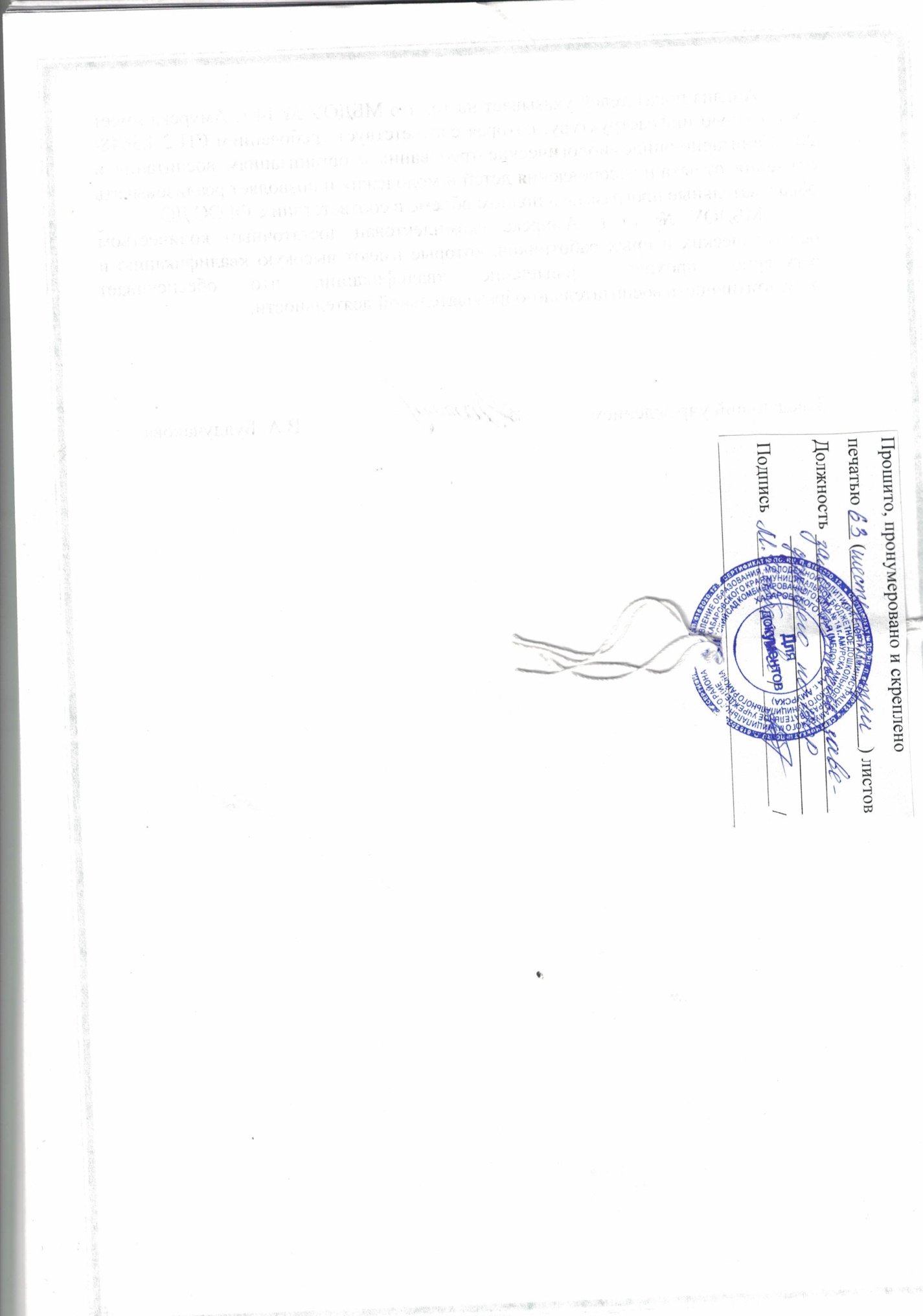 Наименование образовательного учрежденияМуниципальное бюджетное дошкольное образовательное учреждение детский сад комбинированного вида № 14 г. Амурска Амурского муниципального района Хабаровского края (МБДОУ № 14 г. Амурска)Тип и видТип: дошкольное образовательное учреждениеВид: детский сад комбинированного видаОрганизационно-правовая форма учрежденияМуниципальное бюджетное учреждениеГод постройки1973 годУчредительОрган местного самоуправления муниципальное образование – Амурский муниципальный район Хабаровского края в лице Управления образования, молодежной политики и спорта Амурского муниципального района Хабаровского краяЛицензия на право ведения образовательной деятельностиЛицензия на правоведения образовательной деятельности (бессрочной), регистрационный № 2208 от 09.02.2016 г. (серия 27Л01 № 0001307) по основной общеобразовательной программе дошкольного образования (далее – ООП ДО)Основной государственный регистрационный номер юридического лица (ОГРН)1022700650554Идентификационный номерналогоплательщика (ИНН)2706013894РуководительБулдучакова Валерия АлександровнаАдрес учреждения682640, г. Амурск, пр. Комсомольский 13-ААдрес электронной почтыmdoy_14@mail.ruСайтhttp://дс14.амурск-обр.рф/Телефон, факс8(42142)99-6-78Управление МБДОУ № 14 г. АмурскаУправление МБДОУ № 14 г. АмурскаКоллегиальные органыуправленияОбщее собрание работников учреждения, Педагогический совет, Управляющий совет, Общее родительское собраниеАдминистративно – управленческий персоналАдминистративно – управленческий персоналБулдучакова Валерия АлександровнаЗаведующий ДОУ, высшеепедагогическое образование, стаж работы 1год, Синяговская Татьяна ПетровнаГлавный бухгалтер, высшее экономическое образование, стаж работы17 летАббасова Мария ИвановнаЗаместитель заведующего по ВОР, высшее педагогическоеобразование, стаж работы1годаИванкина Татьяна ЛеонидовнаЗаместитель заведующего по АХЧ, среднее специальное экономическое, стаж работы 1 год.Организация работы дошкольного учрежденияОрганизация работы дошкольного учрежденияКоличество детей260  челКоличество групп11 групп из них:- 2 группы компенсирующей направленности для детей с тяжелыми нарушениями речи (ТНР);- 9 групп общеразвивающей направленностиРежим работы с 07.00 до 19.00Выходные дни: суббота – воскресеньеОрганизационно-правовое обеспечение деятельности образовательного учрежденияОрганизационно-правовое обеспечение деятельности образовательного учрежденияДанные документа, подтверждающего факт внесения сведений о юридическом лице в Единый государственный реестр юридических лицЛист записи Единого государственного реестраюридических лиц, дата внесения записи в ЕГРЮЛ –10.12.2015; ГРН – 2112728016036; Межрайоннаяинспекция Федеральной налоговой службы № 8 поХабаровскому краю; Свидетельство о внесении записи в Единыйгосударственный реестр юридических лиц о юридическомлице, зарегистрированном 22ноября 2002 года; Инспекция Министерства по налогам и сборам России по г. Амурску и Амурскому району, серия 27№ 00470077Данные документа о постановке научет в налоговом органе юридическоголица, образованного в соответствии сзаконодательством РоссийскойФедерации по месту нахождения натерритории Российской ФедерацииСвидетельство о постановке на учет российскойорганизации в налоговом органе по месту ее нахождения 30сентября 1994 г., Межрайонной ИФНС № 8 по Хабаровскому краю, КПП 270601001, серия 27 №001778794Реквизиты документов,подтверждающих право собственностизданий, строений, сооружений,помещений и территорий вкаждом из местосуществления образовательнойдеятельностиСвидетельство о государственной регистрации права –здание – детский сад (27-АВ637320, дата выдачи –15.02.2012 года,Управление Федеральной службы государственнойрегистрации, кадастра и картографии по Хабаровскому краю)Свидетельство о государственной регистрации права –земельный участок (постоянное (бессрочное)пользование) 27-АВ637322дата выдачи 16.02.2012 года, Управление Федеральнойслужбы государственной регистрации, кадастра икартографии по Хабаровскому краюСанитарно-эпидемиологическоезаключение о соответствии санитарнымправилам зданий, строений, сооружений,помещений, оборудования и иногоимущества, необходимых дляосуществления образовательнойдеятельностиСанитарно-эпидемиологическое заключение №27.99.23.000.М.000018.01.22 от 10.01.2022 года №3350727 Управление Федеральной службы по надзору всфере защиты прав потребителей и благополучия человекапо Хабаровскому краюРеквизиты заключения о соответствииобъекта защиты обязательным требованиям пожарной безопасностипри осуществлении образовательнойдеятельности Заключение № 16 о соответствии объекта защиты обязательным требованиям пожарной безопасности от 28 ноября 2018 года Главное Управление МЧС России по Хабаровскому краюУставобразовательного учрежденияУтвержден приказом начальника управления образования администрации Амурского муниципального района Хабаровского края07декабря 2015 года № 519-Д. Зарегистрирован 09.09.1994 г. № 355 администрация г. Амурска Амурского районаНаличие локальных актов образовательного учрежденияНаличие локальных актов образовательного учрежденияВ частисодержанияобразования,организации образовательногопроцессаКоллективный договорПравила внутреннего трудового распорядка работниковПравила внутреннего распорядка воспитанниковПоложение об Управляющем Совете Положением об Общем собрании коллективаПоложение о Педагогическом советеПоложением об общем родительском собранииПоложением о персональных данных воспитанников и родителей(законных представителей) Положением о системе управления охраной трудаПоложение о комиссии по урегулированию споров между участниками образовательных отношенийПрограмма развития МБДОУ № 14 г. АмурскаСтруктурное подразделениеЦели и задачи, содержание деятельностиЧлены структурногоподразделенияВзаимосвязь с другими
структурнымиподразделениямиПедагогический советРеализация в Учреждении государственной политики в сфере дошкольного образования.Ориентация деятельности педагогического коллектива на совершенствование образовательногопроцесса.Обсуждение и выбор различных вариантов содержания образования, форм, методов образовательного процесса и способов их реализации. Знакомство и внедрение в практическую деятельность педагогических работников достижений педагогической науки и передового педагогического опыта. Повышение профессионального мастерства, развитие творческой активности педагогических работников Учреждения.Решение вопросов организации образовательной деятельности с воспитанниками.Заведующий учреждением,заместитель заведующего
по ВОР, узкие специалисты,воспитатели, родителиАттестационная комиссияУправляющий СоветОпределение основных направлений развития учреждения. Содействие финансово-экономической работе учреждения за счет рационального использования выделяемых учреждению бюджетных средств и привлечение средств из внебюджетных источников. Укрепление здоровья воспитанников, обеспечение соблюдения их прав. Заведующий учреждением, председатель Управляющего Совета, узкие специалисты,воспитатели, родителиПедагогический совет,Общее собрание работников учрежденияОбщее собрание работников учрежденияСодействие осуществлению управленческих начал, развитию инициативы трудового коллектива. Реализация права на самостоятельность в вопросах способствующих оптимальной организации образовательной и финансово-хозяйственной деятельности. Содействие расширению коллегиальных демократических форм управления и воплощение в жизнь государственно-общественных принципов.Все работники учрежденияПедагогический совет, 
Управляющий Совет, Общее родительское собраниеОбщее родительское собраниеСовместная работа родительской общественности и Учреждения по реализации политики в области образования. Рассмотрение и обсуждение основных направлений развития Учреждения. Координация действий родительской общественности и педагогического коллектива Учреждения по вопросам образования, воспитания, оздоровления и развития воспитанников.Все родители воспитанников Управляющий советПсихолого-педагогический консилиум
(ППк)Обеспечение диагностико-коррекционного психолого-педагогического сопровождения воспитанников с отклонениями в развитии или состоянии декомпенсации, исходя из реальных возможностей Учреждения и в соответствии со специальными образовательными потребностями, возрастными и индивидуальными особенностями, состояние соматического и нервно-психического здоровья воспитанников.Заместитель заведующего
по ВОР, педагог
психолог, учителя
логопеды, 
медсестраПедагогический совет№Творческая группаОсновное направление
деятельностиОтветственные
исполнители1Творческая группа по
реализации программы муниципальной инновационной площадки «Развитие ценностно-смысловой сферы личности ребёнка в образовательном пространстве ДОО. ДОБРОВЕД: Добро, Вежливость, Дружба»Создание модели образовательного процесса и взаимодействия детей и взрослых, основанного на принципах ценностно-смыслового подхода.Заведующий учреждением, заместитель
заведующего по ВОР, творческая
группа МБДОУ № 14 г. Амурска2Творческая группа поразработкеПрограммы воспитанияРазработка
основных направлений стратегических
изменений образовательного
учреждения.Заведующий учреждением, заместитель
заведующего по ВОР, творческая
группа МБДОУ № 14 г. Амурска3Творческая группа по наставничествуРазработка
основных направлений по внедрению и развития современной системы наставничества, как стратегического ресурса повышения качества дошкольного образования.Заведующий учреждением, заместитель
заведующего по ВОР, творческая
группа МБДОУ № 14 г. АмурскаОрганизации-партнерыПлан мероприятийОтветственныеМуниципальное бюджетное учреждение дополнительного образования детский эколого-биологический центр «Натуралист»1. Заключен Договор на бессрочной основе.2. Разработан план совместных мероприятий.3. Формирование экологической культуры у детей дошкольного возраста, способность понимать и любить окружающий мир:-проведение занятий по ДООП экологической  направленности «Эколята» 2 раза в неделю продолжительностью 1 час (группа №7/25 детей, группа № 10/10 детей).Зам. зав по ВОР,ст. воспитатель,воспитатели,педагог дополнительного образования МБУ ДО ДБЦЭ «Натуралист»Центр детского чтения 1. Разработан план совместных мероприятий. 2. Расширение представлений об окружающем мире у детей старшего дошкольного возраста:- познавательные мероприятия по тематическим неделям ДОУ (беседы, экскурсии, викторины, просмотр развивающих мультипликационных фильмов). 3. Приобщение детей к культуре чтенияхудожественной литературы ибережного отношения к книжномуфонду библиотеки:- экскурсии- беседы- проведение литературных праздников в Центре детского чтения, посвященныхдетскимписателям, произведениям и персонажам.Зам. зав по ВОР,ст. воспитатель,воспитатели МБОУ СОШ № 5г. Амурска1. С целью создания условий для успешной адаптации воспитанников на уровнях – детский сад – начальная школа, совершенствования единого образовательного пространства, разработан План работы по преемственности и заключен Договор сроком на 1 год:- мастер-классы для дошкольников и учащихся начальных классов «Научился сам научи другого»;- тематические выставки;- встречи учителей начальных классов с будущими первоклассниками;- участиевоспитанников подготовительной группы в торжественной линейке, посвященной началу учебного года в МБОУ СОШ №5 г. Амурска;- веселые старты для учащихся первых классов и воспитанников детского сада;- Выступление Агитбригады отряда «ЮИД» МБОУ СОШ № 5 г. Амурска по проблеме безопасности дорожного движения. Посвящение воспитанников детского сада в пешеходы.Зам. зав по ВОР,ст. воспитатель,воспитатели,зам. дир. по УВР МБОУ СОШ № 5 г. АмурскаГородской краеведческий музей1. Разработан план совместных мероприятий. 2. Содействие МБДОУ № 14 г. Амурска в воспитательно-образовательной работе по духовно-нравственному и патриотическому воспитанию в рамках муниципальной инновационной площадки«Развитие ценностно-смысловой сферы личности ребёнка в образовательном пространстве ДОО. ДОБРОВЕД: Добро, Вежливость, Дружба», через:- экскурсии;- викторины;- беседы;- конкурсы.Зам. зав по ВОР,ст. воспитатель,воспитателиобразовательная область – социально-коммуникативное развитиеобразовательная область – речевое развитиеобразовательная область – познавательное развитиеобразовательная область – художественно-эстетическое развитиеобразовательная область – физическое развитиеИгровые занятия с детьми 1-3 лет. Д.Н. КолдинаСенсомоторное развитие детей раннего возраста. Т.П. ВысоковаКомплексная образовательная программа для детей раннего возраста «Первые шаги», А/сост.: Е.О. Смирнова, С.Ю. Мещерякова, Т.В. Ермолова.Изобразительная деятельность в группах раннего и младшего возраста, С.В. КахновичНа зарядку солнышко поднимает нас! Утренняя зарядка в группах раннего и младшего возраста, С.Б. ШармановаМы вместе. Социально-коммуникативное развитие дошкольников. А/сост.:М.Д.Маханева, О.А. Ушакова-СлаволюбоваРазвитие речи детей, О.С. УшаковаКомплексные развивающие занятия с детьми от 1,5 до 3 лет. ФГОС, Е.И. МожговаИзобразительная деятельность в группах раннего и младшего возраста, С.В. КахновичФизкультурные занятия с детьми дошкольного возраста, Л.И.ПензулаеваПрограмма социального развития ребёнка «Я – человек», С.А.КозловаКонспекты игровых комплексных занятий по книгам-пазлам «Мозаика развития». Младшая группа. И.С. АртюховаКамертон. Программа музыкального образования детей раннего и дошкольного возраста, Э.П. КостинаФормирование культуры безопасности у детей от 3 до 8 лет. Парциальная программа, Л.Л. ТимофееваПрограмма «Приобщение детей к истокам русской народной культуры», А/сост.: О.Л. Князева, М.Д. МаханеваЭкология и краеведение в проектной деятельности с дошкольниками. А/сост.:Л.Н. Лаврова, И. В. Чеботарёва«Ритмическая мозаика» авторская программа по ритмической пластике для детей», А.И. БуренинаОздоровительно-развивающая программа «Здравствуй!» для дошкольных образовательных учреждений, М.Л. ЛазаревПарциальная программа духовно-нравственного воспитания детей 5–7 лет «С чистым сердцем», А/сост.: Р.Ю. Белоусова, А.Н. Егорова, Ю.С. КалинкинаМатематика в детском саду. В.П. НовиковаПрограмма музыкального воспитания детей дошкольного возраста «Ладушки». А/сост.: И. Каплунова., И. НовоскольцеваПарциальная программа рекреационного туризма для детей старшего дошкольного возраста «Весёлый Рюкзачок», А/сост.: А.А. Чеменева, А.Ф. Мельникова, В.С. ВолковаПознавательное развитие. Ознакомление с окружающим миром. Л.Л. ТимофееваРисование с детьми дошкольного возраста: Нетрадиционные техники, планирование, конспекты занятий, Р.Г. КазаковаПарциальная программа «Бадминтон для дошкольников». Планирование и конспекты занятий, Л.Л. ТимофееваУвлекательное путешествие в мир взрослых: методическое пособие, С. В. Кожокарьобразовательная область – социально-коммуникативное развитиеобразовательная область – речевое развитиеобразовательная область – познавательное развитиеобразовательная область – художественно-эстетическое развитиеобразовательная область – физическое развитие- технология развития социального и эмоционального интеллекта;- технология патриотического, духовно-нравственного воспитания;- детский совет- технология ТИКО-моделирование (Грамматика);- логоритмика;- театр теней руками;- кукольный театр теней- технология экспериментирования живой и не живой природы;- технология проектной деятельности;- технология «ТРИЗ»; - технология ТИКО-Моделирование (Арифметика);- лого-лаборатория (лого-трафореты, математические игры и игры на развитие познавательных процессов)- технология ТИКО-моделирование (конструирование);- детский дизайн;- POP-UP – технология;- Prischepa - моделирование- технология овладения ребенком представлений о себе, своем здоровье и физической культуре 	«Играйте на здоровье»;- фитнес-технология;- Су-Джок- технология- ростовой теневой театрОбразовательная областьНепосредственно образовательная деятельностьГруппы общеразвивающей направленностиГруппы общеразвивающей направленностиГруппы общеразвивающей направленностиГруппы общеразвивающей направленностиГруппы общеразвивающей направленностиГруппы общеразвивающей направленностиГруппы общеразвивающей направленностиГруппы общеразвивающей направленностиГруппы общеразвивающей направленностиГруппы общеразвивающей направленностиГруппы общеразвивающей направленностиГруппы общеразвивающей направленностиГруппы компенсирующей направленностиГруппы компенсирующей направленностиГруппы компенсирующей направленностиГруппы компенсирующей направленностиОбразовательная областьНепосредственно образовательная деятельность      1 младшая группа, группа раннего возраста(1,5-3 лет)      1 младшая группа, группа раннего возраста(1,5-3 лет)      1 младшая группа, группа раннего возраста(1,5-3 лет)2 младшая группа (3-4 лет)2 младшая группа (3-4 лет)2 младшая группа (3-4 лет)Средняя группа (4-5 лет)Средняя группа (4-5 лет)Старшая группа (5-6 лет)Старшая группа (5-6 лет)Подготовительная группа (6-7 лет)Подготовительная группа (6-7 лет)Старшая группа (5-6 лет)Старшая группа (5-6 лет)Подготовительная группа (6-7 лет)Подготовительная группа (6-7 лет)Образовательная областьНепосредственно образовательная деятельностьКол-во занятийВремя в неделюВремя в неделюКол-во занятийКол-во занятийВремя в неделюКол-во занятийВремя в неделюКол-во занятийВремя в неделюКол-во занятийВремя в неделюКол-во занятийВремя в неделюКол-во занятийВремя в неделю1. Физическое развитиеФизкультурное занятие330 мин30 мин3345 мин360 мин375 мин390 мин375 мин390 мин1. Физическое развитиеЗдоровьеВ ходе режимных моментов и через интеграцию с другими образовательными областямиВ ходе режимных моментов и через интеграцию с другими образовательными областямиВ ходе режимных моментов и через интеграцию с другими образовательными областямиВ ходе режимных моментов и через интеграцию с другими образовательными областямиВ ходе режимных моментов и через интеграцию с другими образовательными областямиВ ходе режимных моментов и через интеграцию с другими образовательными областямиВ ходе режимных моментов и через интеграцию с другими образовательными областямиВ ходе режимных моментов и через интеграцию с другими образовательными областямиВ ходе режимных моментов и через интеграцию с другими образовательными областямиВ ходе режимных моментов и через интеграцию с другими образовательными областямиВ ходе режимных моментов и через интеграцию с другими образовательными областямиВ ходе режимных моментов и через интеграцию с другими образовательными областямиВ ходе режимных моментов и через интеграцию с другими образовательными областямиВ ходе режимных моментов и через интеграцию с другими образовательными областямиВ ходе режимных моментов и через интеграцию с другими образовательными областямиВ ходе режимных моментов и через интеграцию с другими образовательными областями1. Физическое развитиеБезопасностьВ ходе режимных моментов и через интеграцию с другими образовательными областямиВ ходе режимных моментов и через интеграцию с другими образовательными областямиВ ходе режимных моментов и через интеграцию с другими образовательными областямиВ ходе режимных моментов и через интеграцию с другими образовательными областямиВ ходе режимных моментов и через интеграцию с другими образовательными областямиВ ходе режимных моментов и через интеграцию с другими образовательными областямиВ ходе режимных моментов и через интеграцию с другими образовательными областямиВ ходе режимных моментов и через интеграцию с другими образовательными областямиВ ходе режимных моментов и через интеграцию с другими образовательными областямиВ ходе режимных моментов и через интеграцию с другими образовательными областямиВ ходе режимных моментов и через интеграцию с другими образовательными областямиВ ходе режимных моментов и через интеграцию с другими образовательными областямиВ ходе режимных моментов и через интеграцию с другими образовательными областямиВ ходе режимных моментов и через интеграцию с другими образовательными областямиВ ходе режимных моментов и через интеграцию с другими образовательными областямиВ ходе режимных моментов и через интеграцию с другими образовательными областями2.Познавательное развитиеОзнакомление с окружающим миром110 мин10 мин2.Познавательное развитиеПознавательное115 мин15 мин120 мин125 мин130 мин125 мин130 мин2.Познавательное развитиеФЭМП115 мин15 мин120 мин125 мин130 мин125 мин130 мин2.Познавательное развитиеСенсорное развитиеВ ходе режимных моментов и через интеграцию с другими образовательными областямиВ ходе режимных моментов и через интеграцию с другими образовательными областямиВ ходе режимных моментов и через интеграцию с другими образовательными областями3. Речевое развитиеРазвитие речи110 мин10 мин115 мин15 мин120 мин125 мин130 мин125 мин130 мин3. Речевое развитиеПодготовка к обучению грамоте125 мин130 мин130 мин3. Речевое развитиеЛогопедическое375 мин390 мин3. Речевое развитиеЧтение худ. литературыВ ходе режимных моментов и через интеграцию с другими образовательными областямиВ ходе режимных моментов и через интеграцию с другими образовательными областямиВ ходе режимных моментов и через интеграцию с другими образовательными областямиВ ходе режимных моментов и через интеграцию с другими образовательными областямиВ ходе режимных моментов и через интеграцию с другими образовательными областямиВ ходе режимных моментов и через интеграцию с другими образовательными областями120 мин125 мин130 мин125 мин130 мин4.Художественно-эстетическое развитиеМузыкальное занятие220 мин2230 мин30 мин240 мин250 мин260 мин250 мин260 мин4.Художественно-эстетическое развитиеРисование110 мин1115 мин15 мин120 мин125 мин130 мин125 мин130 мин4.Художественно-эстетическое развитиеЛепка 110 мин1115 мин15 мин120 мин125 мин130 минч/нед25 минч/нед30 мин4.Художественно-эстетическое развитиеАппликацияч/нед10 минч/недч/нед15 мин15 минч/нед20 мин125 мин130 минч/нед25 минч/нед30 мин4.Художественно-эстетическое развитиеКонструированиеч/нед10 минч/недч/нед15 мин15 минч/нед20 мин125 мин130 мин125 мин130 мин5.Социально-коммуникативное развитиеКоммуникацияВ ходе режимных моментов и через интеграцию с другими образовательными областямиВ ходе режимных моментов и через интеграцию с другими образовательными областямиВ ходе режимных моментов и через интеграцию с другими образовательными областямиВ ходе режимных моментов и через интеграцию с другими образовательными областямиВ ходе режимных моментов и через интеграцию с другими образовательными областямиВ ходе режимных моментов и через интеграцию с другими образовательными областямиВ ходе режимных моментов и через интеграцию с другими образовательными областямиВ ходе режимных моментов и через интеграцию с другими образовательными областямиВ ходе режимных моментов и через интеграцию с другими образовательными областямиВ ходе режимных моментов и через интеграцию с другими образовательными областямиВ ходе режимных моментов и через интеграцию с другими образовательными областямиВ ходе режимных моментов и через интеграцию с другими образовательными областямиВ ходе режимных моментов и через интеграцию с другими образовательными областямиВ ходе режимных моментов и через интеграцию с другими образовательными областямиВ ходе режимных моментов и через интеграцию с другими образовательными областямиВ ходе режимных моментов и через интеграцию с другими образовательными областями5.Социально-коммуникативное развитиеСоциализацияВ ходе режимных моментов и через интеграцию с другими образовательными областямиВ ходе режимных моментов и через интеграцию с другими образовательными областямиВ ходе режимных моментов и через интеграцию с другими образовательными областямиВ ходе режимных моментов и через интеграцию с другими образовательными областямиВ ходе режимных моментов и через интеграцию с другими образовательными областямиВ ходе режимных моментов и через интеграцию с другими образовательными областямиВ ходе режимных моментов и через интеграцию с другими образовательными областямиВ ходе режимных моментов и через интеграцию с другими образовательными областямиВ ходе режимных моментов и через интеграцию с другими образовательными областямиВ ходе режимных моментов и через интеграцию с другими образовательными областямиВ ходе режимных моментов и через интеграцию с другими образовательными областямиВ ходе режимных моментов и через интеграцию с другими образовательными областямиВ ходе режимных моментов и через интеграцию с другими образовательными областямиВ ходе режимных моментов и через интеграцию с другими образовательными областямиВ ходе режимных моментов и через интеграцию с другими образовательными областямиВ ходе режимных моментов и через интеграцию с другими образовательными областями5.Социально-коммуникативное развитиеТрудВ ходе режимных моментов и через интеграцию с другими образовательными областямиВ ходе режимных моментов и через интеграцию с другими образовательными областямиВ ходе режимных моментов и через интеграцию с другими образовательными областямиВ ходе режимных моментов и через интеграцию с другими образовательными областямиВ ходе режимных моментов и через интеграцию с другими образовательными областямиВ ходе режимных моментов и через интеграцию с другими образовательными областямиВ ходе режимных моментов и через интеграцию с другими образовательными областямиВ ходе режимных моментов и через интеграцию с другими образовательными областямиВ ходе режимных моментов и через интеграцию с другими образовательными областямиВ ходе режимных моментов и через интеграцию с другими образовательными областямиВ ходе режимных моментов и через интеграцию с другими образовательными областямиВ ходе режимных моментов и через интеграцию с другими образовательными областямиВ ходе режимных моментов и через интеграцию с другими образовательными областямиВ ходе режимных моментов и через интеграцию с другими образовательными областямиВ ходе режимных моментов и через интеграцию с другими образовательными областямиВ ходе режимных моментов и через интеграцию с другими образовательными областямиМаксимальный объемМаксимальный объем1011111214141515По СанПинПо СанПин1011111215171517Вариативная часть(кружковая деятельность)Вариативная часть(кружковая деятельность)«Изобразим-ка»«В гостях у сказки»«Изобразим-ка»«В гостях у сказки»«Креатив»«Страна Игралия»«Креатив»«Страна Игралия»«Креатив»«Страна Игралия»«Креатив»«Страна Игралия»«Народные мотивы»«Говорушки»«Народные мотивы»«Говорушки»«Карапушки в гостях у эколят» «Говорончуки»«Юный эколог»«Страна оригами»«Карапушки в гостях у эколят» «Говорончуки»«Юный эколог»«Страна оригами»«Юные экономисты»«Рисуем с карапушками»«Юные экономисты»«Рисуем с карапушками»«Воображайка» «Привет от деда Буквоеда»«Воображайка» «Привет от деда Буквоеда»«Учимся думать»«Учимся думать»Группа Понедельник Вторник Среда Четверг Пятница Максимальный объем/по СанПинГр. № 1( группараннего возраста) Ознакомление с окружающим миром/познавательное развитие/ (9.10-9.20; 9.30-9.40)   Физическое развитие (15.30-15.40)Лепка/художественно-эстетическое развитие/ (9.10-9.20; 9.30-9.40)Физическое развитие (улица)(10.00-10.10)Развитие речи/речевое развитие/ (9.10-9.20; 9.30-9.40)Музыка/художественно-эстетическое развитие/ (15.30-15.40)Конструирование/аппликация/художественно-эстетическое развитие/ (9.10-9.20; 9.30-9.40)Физическое развитие(15.30-15.40)Рисование (художественно-эстетическое развитие)(9.10-9.20; 9.30-9.40)Музыка/художественно-эстетическое развитие/ (15.30-15.40)10/10Гр. № 8(первая младшая группа)Ознакомление с окружающим миром/познавательное развитие/ (9.10-9.20; 9.30-9.40)Физическое развитие (15.30-15.40)Рисование (художественно-эстетическое развитие)(9.10-9.20; 9.30-9.40)Музыка/художественно-эстетическое развитие/ (15.30-15.40)«В гостях у сказки»16.00 – 16.10, 16.20-16.30Развитие речи/речевое развитие/(9.10-9.20; 9.30-9.40)Физическое развитие(15.30-15.40)«Изобразим-ка» 16.00 – 16.10, 16.20-16.30Лепка/художественно-эстетическое развитие/ (9.10-9.20; 9.30-9.40)Музыка/художественно-эстетическое развитие/ (15.30-15.40)Конструирование/аппликация/художественно-эстетическое развитие/ (9.10-9.20; 9.30-9.40)Физическое развитие(улица)(10.00-10.10)10/10Гр. № 6(вторая младшая группа)Ознакомление с окружающим миром/познавательное развитие/(9.10-9.25; 9.35-9.50)Физическое развитие (15.45-16.00)РЭМП/познавательное развитие/(9.10-9.25; 9.35-9.50)Лепка (художественно-эстетическое развитие)(10.00-10.15; 10.25-10.40)Музыка/художественно-эстетическое развитие/(15.50-16.05)Развитие речи/речевое развитие/(9.10-9.25; 9.35-9.50;)Физическое развитие(улица)(10.00-10.15)Конструирование/аппликация /художественно-эстетическое развитие/ (9.10-9.25; 9.35-9.50)Музыка/художественно-эстетическое развитие/ (15.50-16.05)«Страна Игралия»16.10-16.25Рисование /художественно-эстетическое развитие/ (9.10-9.25; 9.35-9.50;)Физическое развитие(15.45-16.00)11/11Гр. № 11(вторая младшая группа)Познавательная деятельность/познавательное развитие/(9.10-9.25; 9.35-9.50)Музыка/художественно-эстетическое развитие/(15.30-15.45)РЭМП/познавательное развитие/(9.10-9.25; 9.35-9.50)Лепка/художественно-эстетическое развитие/ (10.00-10.15; 10.25-10.40)Физическое развитие(15.45-16.00)«Креатив»16.10-16.25Развитие речи/речевое развитие/(9.10-9.25; 9.35-9.50)Музыка/художественно-эстетическое развитие/(15.50-16.05)Конструирование/аппликация (художественно-эстетическое развитие)(9.10-9.25; 9.35-9.50)Физическое развитие (15.45-16.00)«Креатив»16.10-16.25Рисование /художественно-эстетическое развитие/ (9.10-9.25; 9.35-9.50)Физическое развитие(улица)(10.30-10.45)11/11Гр. № 2(средняя группа)Познавательная деятельность/познавательное развитие/(9.10-9.30)Лепка /художественно-эстетическое развитие/ (9.40-10.00; 10.10-10.30)Физическое развитие(улица)(10.40-11.00)«Говорушки»16.00-16.20Физическое развитие (9.10-9.30)ФЭМП/познавательное развитие/(9.40-10.00)«Народные мотивы»16.00-16.20Музыка/художественно-эстетическое развитие/ (9:10-9:30)Грамота (с марта)/речевое развитие/(9:40-10:00)Конструирование/аппликация/художественно-эстетическое развитие(10.10-10.30; 10.40-11.00)Физическое развитие(9:10-9:30)Развитие речи/речевое развитие/(9.40-10.00; 10.10-10.30)Музыка/художественно-эстетическое развитие/ (9:10-9:30)Рисование/художественно-эстетическое развитие/ (9.40-10.00; 10.10-10.30)12/12Гр. № 5(средняя группа)Физическое развитие(9.10-9.30)Познавательная деятельность/познавательное развитие/(9.40-10.00)Музыка/художественно-эстетическое развитие/(9.10-9.30)ФЭМП/познавательное развитие/(9.40-10.00)Грамота (с марта)/речевое развитие/(9.10-9.30)Конструирование/аппликация/художественно-эстетическое развитие /(9.40-10.00; 10.10-10.30)Физическое развитие(улица)(10.40-11.00)«Карапушки в гостях у эколят»16.00- 16.20Музыка/художественно-эстетическое развитие/(9.10-9.30)Развитие речи (речевое развитие)(9.40-10.00)Лепка(художественно-эстетическое развитие)(10.10-10.20; 10:30- 10.50)«Говорончуки»16.00-16.20Физическое развитие(9.10-9.30)Рисование /художественно-эстетическое развитие/(9.40-10.00; 10.10-10.30)12/12Гр. № 7(старшая группа)Музыка/художественно-эстетическое развитие/  (9.10-9.35)Познавательная деятельность/познавательное развитие/ (9.45-10.10) Лепка /художественно-эстетическое развитие/(10.20-10.45)ФЭМП/познавательное развитие/(9.10-9.35)Физическая культура (9.45-10.10)«Юный эколог»16.00- 16.25Речевое развитие/речевое развитие/(9.10-9.35)Аппликация/художественно-эстетическое развитие/(9.45-10.10)Музыка/художественно-эстетическое развитие/(10.20-10.45)Грамота /речевое развитие/  (9.10-9.35)Конструирование /художественно-эстетическое развитие/(9.45-10.10)Физическое развитие(улица)(10.20-10.45)«Страна оригами»16.00-16.25Рисование /художественно-эстетическое развитие/(9.10-9.35)ЧХЛ/речевое развитие/  (9.45-10.10)Физическое развитие (10.20-10.45) 14/15Гр. № 3(старшая группа)Познавательная деятельность/познавательное развитие/ (9.10-9.35)Музыка/художественно-эстетическое развитие/   (9.45-10.10) Лепка/художественно-эстетическое развитие/(10.20-10.45)ФЭМП/познавательное развитие/(9.10-9.35)Аппликация/художественно-эстетическое развитие/  (9.45-10.10) Физическое развитие (улица)(10.20-10.45)Развитие речи/речевое развитие/(9.10-9.35)Музыка/художественно-эстетическое развитие/(9.45-10.10) Грамота/речевое развитие/ (9.10-9.35) Физическое развитие (9.45-10.10) Конструирование/художественно-эстетическое развитие/(10.20-10.45)ЧХЛ/речевое развитие/(9.10-9.35)Физическое развитие(9.45-10.10) Рисование/художественно-эстетическое развитие/(10.20-10.45)14/15Гр. № 10(старшая группакомпенсирующей направленности)Познавательная деятельность/познавательное развитие/ (9.10-9.35)Рисование /художественно-эстетическое развитие/ (9.45-10.10) Музыка/художественно-эстетическое развитие/ (10.20-10.45)СР/речевое развитие/ (16.00-16.25)ФСР/речевое развитие/ (9.10-9.35)ФЭМП/познавательное развитие/(9.45-10.10) Физическое развитие(10.20-10.45)«Воображайка»16.00-16.25Развитие речи /речевое развитие/ (9.10-9.35)Аппликация/Лепка/художественно-эстетическое развитие/(9.45-10.10) Физическое развитие(улица)(10.20-10.45)«Привет от деда Буквоеда»16.00-16.25ЛГП/речевое развитие/(9.10-9.35)Конструирование/художественно-эстетическое развитие/ (9.45-10.10)Физическое развитие (10.20-10.45) ЧХЛ/речевое развитие/  (9.10-9.35)Музыка/художественно-эстетическое развитие/ (9.45-10.10) 15/15Гр. № 4(подготовительная к школе группа компенсирующей направленности)ЛГП/речевое развитие/ (9.10-9.40)Познавательная деятельность/познавательное развитие/ (09.50-10.20)Физическое развитие (10.30-11.00)ФЭМП/познавательное развитие/(9.10-9.40)Музыка/художественно-эстетическое развитие/ (09.50-10.20)Конструирование/художественно-эстетическое развитие/ (10.30-11.00)«Учимся думать»16.00-16.30НЗА/речевое развитие/ (9.10-9.40)Грамота/речевое развитие/(09.50-10.20)Физическое развитие(10.30-11.00)Развитие речи/речевое развитие/ (9.10-9.40)Лепка/Аппликация /художественно-эстетическое развитие/ (09.50-10.20)Музыка/художественно-эстетическое развитие/(10.30-11.00)СР/речевое развитие/ (16.00-16.25) ЧХЛ/речевое развитие/(9.10-9.40)Рисование/художественно-эстетическое развитие/(09.50-10.20)Физическое развитие(улица)(10.30-11.00)15/17Гр. № 9(подготовительная к школе группа)Познавательная деятельность/познавательное развитие/(9.10-9.40)Физическое развитие(09.50-10.20)Лепка/художественно-эстетическое развитие/(10.30-11.00)ФЭМП/познавательное развитие/ (9.10-9.40)ЧХЛ/речевое развитие(09.50-10.20)Музыка/художественно-эстетическое развитие/(10.30-11.00)«Юные экономисты»16.00- 16.30Развитие речи/речевое развитие/ (9.10-9.40)Физическое развитие(09.50-10.20)Аппликация/ /художественно-эстетическое развитие/ (10.30-11.00)Грамота/речевое развитие/(9.10-9.40)Музыка/художественно-эстетическое развитие/(09.50-10.20)Конструирование(10.30-11.00)«Рисуем с карапушками»16.15-16.45Рисованиехудожественно-эстетическое развитие/ (9.10-9.40)Физическое развитие(улица)(09.50-10.20)14/17Годовые задачиПредполагаемый результатСоздать организационно – педагогические условия для эффективного внедрения и управления программы воспитания, изменениями и дополнениями воспитательной системы Учреждения.Повышение качества образовательной работы ДОУ в соответствии с ФГОС,формирования основ базовой культуры личности ребенка,всестороннее развитие психических и физических качеств в соответствии с возрастными и индивидуальными особенностями, подготовка ребенка к жизни в современном обществе,развитие единой комплексной системы психолого-педагогической помощи детям и семьям воспитанников ДОУ, осуществление духовно-нравственному воспитанию детей в процессе освоения ими всех образовательных областей.2.Продолжать оптимизировать духовно-нравственное воспитание детей, как системные условия личностного развития ребенка в социокультурном пространстве Учреждения и семьи в условиях реализации ФГОС ДО.Повышение эмоционального комфорта детей и увеличение динамики детского развития.Продолжать формировать начальные представления о моральных нормах и правилах нравственного поведения, в том числе об этических нормах взаимоотношений в семье, между поколениями, этносами, носителями разных убеждений, представителями различных социальных групп.Нравственно-этический опыт взаимодействия со сверстниками, старшими и младшими детьми, взрослыми в соответствии с общепринятыми нравственными нормами.Формирование чувства собственного достоинства, как представителя своегонарода и уважения к представителям других национальностей.Сформированная способность детей эмоционально реагировать на негативные проявления в детском обществе и обществе в целом, анализировать нравственную сторону своих поступков и поступков других людей.Успешная социализация детей, нуждающихся в социальной защите.Системное повышение мотивационной готовности всех субъектов образовательного процесса к изменению содержания работы по формированию нравственно-этических ценностей в рамках сотрудничества, равенства и партнерства.Положительная динамика в усвоении участниками образовательного процесса правил и норм поведения в обществе.Максимальное предотвращение социальной изоляции семей.3.Создать условия для внедрения и развития современной системы наставничества, как стратегического ресурса повышения качества дошкольного образования.Повышение уровня мотивированности и осознанности молодого педагога в вопросах образования, саморазвития, самореализации и профессионального ориентирования.Создание устойчивого партнерства представителей образовательной организации, занимающихся всесторонней поддержкой талантливой молодежи и образовательных инициатив.Успешно реализованные и представленные результаты проектной деятельности (совместно с наставником)ГруппыВысокийСреднийНизкийКол-во детей208111950151227301211237022527401292191226296116102710117520итого3 (2%)124 (64%)66 (34%)193ГруппыВысокийСреднийНизкийКол-во детей222012354212273517325762002641181209524029671912710316120итого33(17%)152(79%)19 (4%)197№ п/пНазвание кружкаНаправление1.Креативтеатральная деятельность2.Говорушкиречевое направление3.Учимся думатьинтеллектуально-познавательное4.Привет от Деда Буквоедаречевое направление5.Воображайкахудожественно-эстетическое направление6.Карапушки в гостях у Эколятэкологическое направление7.Говорунчикиречевое направление8.Юный экологэкологическое направление9.Страна оригамихудожественно-эстетическое направление,10.Юные экономистыэкономическое направление11.Рисуем с Карапушкамихудожественно-эстетическое направление12.Страна Игралияфизкультурно-оздоровительное13.Как приручить теньтеатральнаядеятельность14.Изобразим-кахудожественно-эстетическое направление15.В гостях у сказкитеатральнаядеятельностьНазвание конкурсаРезультатВсероссийская экологическая акция  «БумБатл»Сертификат участникаXXVI районная научно-практическая конференция по итогам исследовательских и опытнических работ в области естествознанияДиплом победителяДиплом участникаФестиваль технического творчества «Самоделкин-2021»Диплом участника Районный конкурс авторской экологической фотографии «Объективный взгляд на мир»Диплом победителяСертификаты участниковРайонный творческий конкурс «Мы кормушку смастерили»Сертификаты участников Муниципальный  конкурс «Край мой Хабаровский»Сертификаты участниковКраевой  экологический конкурс «День Амурского тигра»Сертификаты участников№ п/пМероприятияСрокиОтветственные1.Установочное заседаниеУтверждение рабочего плана на 2021год.Выявление воспитанников, нуждающихся в психолого-педагогическом и/или логопедическом сопровождении.Разработка адаптированных индивидуальных образовательных программ сопровождения.   ОктябрьЗам.зав. по ВОР, М.И.Аббасова,Специалисты ППк2.Плановое заседаниеОтслеживание динамики развития детей.Изменение ранее проводимой коррекционно-развивающей программы в случае ее неэффективности.ЯнварьЗам.зав. по ВОР, М.И.Аббасова,Специалисты ППк3.Плановое заседаниеВыявление воспитанников, нуждающихся в психолого-педагогическом и/или логопедическом сопровождении.Системный анализ данных психолого-педагогического и социального изучения детей с выработкой комплексного заключения и психолого-педагогической характеристики для дальнейшего обследования ребенка специалистами ТПМПК с целью создания специальных условий.МартЗам.зав. по ВОР, М.И.Аббасова,Специалисты ППк4.Итоговое заседаниеОбсуждение результатов психолого-педагогического сопровождения детей: - актуальное состояние;- динамика развития;- необходимость дальнейшей коррекционно-развивающей работы.2. Дополнение рекомендаций по работе с детьми.3. Планирование работы ППк на 2022/23 учебный год.МайЗам.зав. по ВОР, М.И.Аббасова,Специалисты ППкКоличество детей дошкольного возраста, с которыми осуществлялась коррекционно-развивающая работаВсегоРезультаты коррекционно-развивающей работыРезультаты коррекционно-развивающей работыРезультаты коррекционно-развивающей работыКоличество детей дошкольного возраста, с которыми осуществлялась коррекционно-развивающая работаВсегос положительной динамикойс незначительной(волнообразной) динамикойс отрицательной динамикойдети от 0 до 3 лет----дети от 3 до 5 лет211-Дети от 5 до 7 лет29254-Итого31265-№ п/пНаименование акта1Приказ об открытии групп компенсирующей направленности № 65-Д от 16.03.2012 г.2Положение о группе компенсирующей направленности для детей с ТНР, утверждено приказом учреждения № 65-Д от 16.03.2012 г.3Приказ о создании психолого-педагогического консилиума (ППк) в образовательном учреждении № 104-Д от 27.08.2021 г.4Положение о ППк образовательной организации, утверждено приказом заведующего№ 18-Д от 23.01.2020 г.5Договор с родителями (законными представителями) на предоставление образовательных услугКол-во семейПолные семьиНеполные семьиМногодетные семьиСемьи группы рискаСемьи с детьми/родителями инвалидами256195615921Кол-во семейМалообеспеченные семьиСреднеобеспеченные семьиВысокообеспеченные семьиОстронуждающиеся семьи2569216400Кол-во семейБез образованияБез образованияСредне-специальноеСредне-специальноеВысшееВысшееКол-во семеймамапапамамапапамамапапа2561751421409641Кол-во семейОдин ребенокДвое детейТрое детей и более2568910166Кол-во семейРусскиеДругие национальности2562560Вид помещенияНазначениеОснащениеПредметно-развивающая среда в МБДОУ № 14 г. АмурскаПредметно-развивающая среда в МБДОУ № 14 г. АмурскаПредметно-развивающая среда в МБДОУ № 14 г. АмурскаКабинет заведующего- Индивидуальные консультации, беседы с педагогическим, медицинским, обслуживающим персоналом и родителями (законными представителями).- Создание благоприятного психоэмоционального климата для сотрудников ДОУ и родителей (законных представителей).- Компьютер- Стол- Стулья- Нормативно-правовая база организации деятельности дошкольного образовательного учрежденияМетодический кабинет- Повышение профессионального уровня педагогов. -Консультирование родителей (законных представителей) по вопросам воспитания и  развития детей дошкольного возраста.-Современные программы и технологии дошкольного образования.-Методические рекомендации по основным направлениям работы с детьми дошкольного возраста.-Демонстрационный, раздаточный, игровой материал для организации педагогической деятельности.-Обобщённый инновационный педагогический опыт воспитателей.-Библиотека методической литературы.Медицинский кабинет- Осмотр детей-Консультативно-просветительская работа с родителями и сотрудниками ДОУ. -Профилактическаяи оздоровительная работа с детьми- Медицинский кабинет- Процедурный кабинетМузыкальный зал- Образовательная деятельность -Родительские собрания и прочие мероприятия для родителей.-Ритмика-Праздники, досуги, развлечения, индивидуальная работа и репетиции- Подгрупповая и групповая работа по театральной деятельности -Музыкальный центр-Проектор, ноутбук, экран-Стулья (детские)-Стулья (взрослые)-Цифровое пианино-Детские музыкальные инструменты-Различные виды театра, ширмыФизкультурный зал-Образовательная деятельность- Спортивные досуги и развлечения- Утренняя гимнастика- Укрепление здоровья детей - Приобщение к здоровому образу жизни -Тренажерный зал- Гимнастическая стенка- Гимнастические скамейки- Мишени разных типов-Стойки и планки для прыжков-Пособия для выполнения физических упражнений (мячи, хоп-мячи, мешочки с песком, обручи, ленточки, скакалки, палки гимнастические, кубики,погремушки, шнуры и др.)Коридоры ДОУИнформационно-просветительская работа- Стенды для родителей, визитка ДОУ- Стенды для сотрудниковКабинет музыкального руководителяПодготовка к воспитательно-образовательному процессуШкафы и стеллажи для используемых муз. руководителями пособий, игрушек, атрибутов и костюмов.Кабинет педагога - психолога- Индивидуальные и подгрупповые коррекционные занятия с детьми- Развитие психических процессов- Дидактические материалы для коррекционной работы-Методическая литератураКабинет учителя-логопедаИндивидуальные и подгрупповые занятия с детьми-Большое зеркало-Зонды для массажа-Дидактические игры и пособия-Методическая литература-Наборы картинок и   иллюстративный материал.-Панно звуков и букв, наборы букв.-Пеналы, схемы на каждого ребенка-Доска с магнитами-Логопедический альбом,   наборное полотно и т.д.Уголок ПДДВоспитание безопасного поведение на улице и в быту Информационные стендыСпортивная площадка-Утренняя гимнастика в теплое время года-Спортивные праздники, досуги, развлечения -Приобщение  к здоровому образу жизни Оборудование для физкультурно-оздоровительной работыПредметно-развивающая среда в группахПредметно-развивающая среда в группахПредметно-развивающая среда в группахСпортивный уголокРасширение индивидуального опыта в самостоятельной деятельности-Оборудование для катания, бросания, ловли.-Атрибуты к подвижным и спортивным играм-Нетрадиционное физкультурное оборудованиеУголок природыРасширение познавательного опыта и его использование  в трудовой деятельности-Календарь природы-Комнатные растения в соответствии с возрастными рекомендациями-Сезонный материал-Паспорта растений  -Стенд со сменяющимся материалом на экологическую тематику-Макеты -Литература природоведческого содержания, набор картинок, альбомы-Материал для проведения элементарных опытов-Обучающие и дидактические игры по экологии-Инвентарь для трудовой деятельности-Природный и бросовый материал Уголок развивающих игрРасширение познавательного сенсорного опыта детей-Дидактический материал по сенсорному воспитанию-Дидактические игры-Настольно-печатные игры-Познавательный материал-Материалы для детского экспериментирования Уголок для конструирования и моделирования-Преобразование познавательного опыта в продуктивной деятельности-Развитие конструкторских навыков -Развитие воображения-Индивидуальная и подгрупповая работа -Напольный строительный материал-Настольный строительный материал-Конструктор-ТИКО-Конструктор Lego-Схемы и модели для всех видов конструкторовИгровые зоныРеализация ребенком полученных знаний об окружающем мире в игре-Атрибутика для с-р игр по возрасту детей («Семья», «Больница», «Магазин», «Школа», «Парикмахерская», «Почта», «Армия», «Космонавты», «Библиотека», «Ателье»)-Предметы-заместителиУголок безопасностиРасширение познавательного опыта, его использование в повседневной деятельности-Дидактические, настольные игры по профилактике ДТП.-Дорожные знаки.-Литература о правилах дорожного движения.Уголок краеведенияРасширение краеведческих представлений детей, накопление познавательного опыта-Государственная символика и символика Хабаровскогокрая-Образцы русских костюмов и костюмов народов Приамурья-Наглядный материала: альбомы, картины,фотоиллюстрации и др.-Предметы народно- прикладного искусства-Предметы русского быта-Детская художественная литератураКнижный уголокФормирование умения самостоятельно работать с книгой, «добывать» нужную информацию-Детская художественная литература в соответствии с возрастом детей-Иллюстрации по темам образовательной деятельности по ознакомлению с окружающим миром и ознакомлению с художественной литературой.-Портреты поэтов, писателей-Тематические выставкиУголок ряжения  (для театрализованных игр)Развитие творческих способностей ребенка, стремление проявить себя в играх-драматизациях  -Ширмы-Элементы костюмов-Различные виды театров (в соответствии с возрастом)-Предметы декорацииУголок детского творчестваПроживание, преобразование познавательного опыта в продуктивной деятельности. Развитие ручной умелости, творчества. Выработка позиции творца-Бумага разного формата, разной формы, разного тона.  -Достаточное количество цветных карандашей, красок, кистей, салфеток, пластилина (стеки, доски для лепки).-Наличие цветной бумаги и картона.-Достаточное количество ножниц с закругленными концами, клея, клеенок, салфеток для аппликации.  -Бросовый материал (фольга, фантики от конфет и др.) -Место для сменных выставок детских работ, совместных работ детей и родителей-Альбомы-раскраски-Наборы открыток, картинки, книги и альбомы с иллюстрациями, предметные картинки-Предметы народно-прикладного искусства Музыкальный уголокРазвитие творческих способностей в самостоятельно-ритмической деятельности-Детские музыкальные инструменты.-Музыкальный центр-Набор аудиозаписей-Музыкальные игрушки (озвученные, не озвученные).-Музыкально- дидактические игры - Музыкально- дидактические пособия№ДолжностьКоличество штатных единиц1Административный состав:42Заведующий13Главный бухгалтер14Заместитель заведующего по ВОР15Заместитель заведующего по АХЧ16Педагогический состав:297Старший воспитатель18Воспитатель229Учитель-логопед210Педагог-психолог111Музыкальный руководитель312Инструктор по физической культуре1уровень (всероссийский, краевой, муниципальный)название конкурсасрок проведениякол-во участниковрезультатВсероссийский  «Сохраним традиции»06.10.20213ДипломыпризеровКраевой«Читаем сказки народов ДВ»‎‎сентябрь ‎2021 ‎г1Сертификат участникаРайонныйКонкурс авторской экологической фотографии «Объективный взгляд на мир»Октябрь 20214Сертификат участникаМуниципальный«Муниципальный заочный конкурсметодических разработок «Новые идеи»29.10.20211Сертификат участникаМуниципальный«Я-Россиянин!»29.03.20217Дипломы призераСертификаты участникаМуниципальный«Мои методические идеи и лайфхаки»Февраль 20212Дипломы призераМуниципальный«Педагогические чтения»Март 20211Сертификат участникаМуниципальный«Формула успеха-2021»Май 20212Сертификаты участникаМуниципальный«Мы живы-пока живут наши традиции»1Диплом призераТемаОрганизаторКол-во участников«Реализация образовательной области «Социально-коммуникативное развитие»Всероссийская общественная организация «Воспитатели России»9«Реализация образовательной области Познавательное развитие»Всероссийская общественная организация «Воспитатели России»9«Реализация образовательной области «Речевое развитие»Всероссийская общественная организация «Воспитатели России»9«Реализация образовательной области «Художественно-эстетическое развитие»Всероссийская общественная организация «Воспитатели России»9«Реализация образовательной области «Физическое развитие»Всероссийская общественная организация «Воспитатели России»9«Реализация программ инклюзивного образования»Всероссийская общественная организация «Воспитатели России»9«Реализация программ для детей раннего возраста»Всероссийская общественная организация «Воспитатели России»9«Компетентное родительство»Всероссийская общественная организация «Воспитатели России»9«Финансовая грамота для детей – мода или уроки для жизни?»Инфоурок1«Интерактивные технологии МЕРСИБО и дистанционные развивающие занятия»Общество с ограниченной ответственностью «Мерсибо»1«Основные компетенции педагога коррекционного профиля в области ИКТ» Общество с ограниченной ответственностью «Мерсибо»1«Применение художественных материалов и новых технологий в детском творчестве»Корпорация «Российский учебник»1«Твори! Придумывай! Создавай! Как читать сказки и развивать креативное мышление»Издательство «Бином»1«Рисуем и сочиняем с Марией Колкер»Издательство «Бином»1«Решение изобретательских задач (ТРИЗ) раньше 6 лет. Миф или реальность?»Издательство «Бином»6«Очень занятные мама, папа и дети: новый язык детских сказок»Издательство «Бином»3«Сидим дома весело и с пользой: игра и развитие»Издательство «Бином»5«Познавательное развитие для детей дошкольного возраста»Издательство «Бином»3«Ай, болит! Как помочь ребенку болеть правильно»Издательство «Бином»2«Диагностика познавательного развития детей раннего, дошкольного и младшего школьного возраста»АО «Издательство «Просвещение»6«Навыки XXI века и цифровая грамотность в действии»АО «Издательство «Просвещение»3Семинар-практикум "Формирование навыков медиалокации средствами STEAM-образования"Центр развития STEAM-образования6«Эффективная организация игрового процесса в работе над звукопроизношением детей с ОВЗ»Общество с ограниченной ответственностью «Мерсибо»3«Семейное чтение» как локомотив эмоционального взаимодействия ребенка и родителяИздательство «Русское слово»1«Психолого-педагогическое сопровождение детей с ОВЗ в условиях ФГОС»Всероссийский журнал «Воспитатель»1«Как детским садам организовать работу и обучение в период пандемии коронавируса»Издатель Актион «Образование»1«Сделай сам из бумаги»Издательство «Русское слово»1№Наименование организацииВид деятельности по обслуживаниюГрафик проведения работ1ООО «Водоконал» Договор № 573-в от 21.01.2021Холодное водоснабжениеЕжедневно2ООО «Станция механической отчистки» Договор № 573-к от 21.01.2021ВодоотведениеЕжедневно3Амурское отделение филиала ПАО ДЭК- «Хабаровскэнергосбыт»Контракт № 1189-21 от  26.01.2021Услуги по передаче электрической энергииКруглосуточно4Комсомольское отделение филиала ПАО ДЭК-«Хабаровскэнергосбыт»Контракт № 3/4/09213/00224 от  26.01.2021Прием тепловой энергии (мощность), теплоносителя (вода) для подпитки тепловой сети (теплоносителя) и горячей водыКруглосуточно5ООО «Магистраль»Договор № 10/2021 от 11.01.2021Доставка твердых коммунальных отходов до места накопленияЕжедневно, по мере необходимости6МРОВО по городу Косомольску-на-Амкре-филиал ФГКУ УВО ВНГ России по Хабаровскому краюДоговор № 158 от 18.01.2021Услуги по централизованному наблюдению за средствами тревожной сигнализацииКруглосуточно7ООО «САТ-ДВ»Договор 1812-38-Т от 09.01.2020, Договор № 2012-42-Т от 09.01.20201Предоставление услуг местной телефонной связи и доступа в интернетКруглосуточно8Отдел филиала ФБУЗ «ЦГиЭ в Хабаровском крае в городе Комсомольске-на-Амуре, Комсомольском районе» в Амурском районеДоговор № 13/81-17/2020 от 17.01.2021Услуги по дератизации и дезинсекцииЕжемесячно9МКУ ХЭССО Амурского муниципального района Хабаровского краяДоговор № 20 от 23.03.2018Техническое обслуживание и ремонт установок пожарной сигнализации и системы оповещения и управления эвакуацией, смонтированных на объектах; обслуживание прибора мониторинга систем пожарной сигнализацииЕжемесячно10ООО «АРКОС» Договор № 018 от 01.01.2021Выполнение эксплуатационных испытаний действующего электрического оборудования в ДОУСогласно технической документации, ГОСТ11ИП Цуканов И.А.Договор № 324/2020 от 20.01.2021Техническое обслуживание, ремонт оргтехники, заправка картриджей, поставка канцелярских товаров и комплектующих для оргтехникиПо мере необходимостиНаименование показателейФактически (тыс. рублей)Приобретение медикаментов и дез.средств55342,50Приобретение хозяйственных принадлежностей 30043,20Приобретение электроматериалов61300,00Приобретение оборудования для мед. кабинета 63120,00Приобретение канцелярских товаров90000,54Приобретение лакокрасочной продукции110470,60Приобретение оборудования на кухню114258,00Приобретение очистителей воздуха10200,00Приобретение мебели в группы117363,00Приобретение баннера в муз. зал5110,00Эксплуатационные испытания электрического оборудования14800,00Проверка средств измерения20086,80Приобретение пылесосов на группы13489,00Приобретение офисного оборудования33999,00Вывоз спиленных деревьев5800,00Приобретение мягкого инвентаря66548,20ИТОГО1065 841,04 руб.№Показатели здоровья2019202020211Районный показатель10.010.410.02Количество случаев заболеваний (за год)6016005983Количество дето/дней, пропущенных по болезни (за год) по ДОУ2584детодней2420детодней2416 детодней4Показатель пропуска дето/дней по болезни одним ребенком (за год) ДОУ10.410.010.0№Вопросы на контроле% выполнения1Гигиеническая обстановка94%2Своевременная доставка пищи в группу100%3Выполнение режима питания100%4Подготовка детей к приему пищи100%5Руководство воспитателя95%6Работа медицинской службы по организации питания91%7Ведение документации по питанию96%8Работа пищеблока93%9Анализ качества приготовления блюд96%10Мониторинг любимых блюд у детей100%11Анализ ценовой политики100%12Мониторинг заключения договоров100%ПоказателиЕдиница
измеренияОбразовательная деятельностьОбразовательная деятельностьОбщая численность воспитанников, осваивающих образовательную
программу дошкольного образования, в том числе: 256человекВ режиме полного дня 256человекВ режиме кратковременного пребывания 0 человекВ семейной дошкольной группе 0 человекВ форме семейного образования с психолого-педагогическим сопровождениемна базе дошкольной образовательной организации 0 человекОбщая численность воспитанников в возрасте до 3 лет 97 человекОбщая численность воспитанников в возрасте от 3 до 7 лет 159 человекЧисленность (удельный вес) воспитанниковот общей численности воспитанников, которые получают услуги присмотра и ухода, в том числе в группах: человек/%В режиме полного дня 256 человек
(100%)В режиме продленного дня 0 человек (0 %)В режиме круглосуточного пребывания 0 человек (0 %)Численность (удельный вес)воспитанников с ОВЗ от общей численности воспитанников, которые получают услуги:31 человек(12,1%)По коррекции недостатков в физическом и (или) психическом развитии 31 человек  (12,1%)По освоению образовательной программы дошкольного образования 0 человек (0 %)По присмотру и уходу 0 человек (0 %)Средний показатель пропущенных по болезни дней на одного воспитанника8днейОбщая численность педагогических работников, в том числе: 29 человекВысшим образованием2 человека(6,8%)Высшим образованием педагогической направленности (профиля)20 человек(68,9 %)Средним профессиональным образованием педагогической направленности (профиля)7 человек(24 %)Численность (удельный вес)педагогических работников,которым по результатам аттестации присвоена квалификационная категория, в общей численности педагогических работников, в том числе:8 человек(27,5%)Высшая 3 человека(10,3%)Первая 5 человек(17,2%)Численность (удельный вес) педагогических работников в общейчисленности педагогических работников,педагогический стаж работыкоторых составляет:человек/%До 5 лет 4 человека(13,7 %)Свыше 30 лет 5 человек(17,2  %)Численность (удельный вес)педагогических работников в общей численности педагогических работников в возрасте до 30 лет1 человек(3,4%)Численность (удельный вес)педагогических работников в общей численности педагогических работников в возрасте от 55 лет 3 человека(10,3 %)Численность (удельный вес) педагогических и административно-хозяйственных работников, которые за последние 5 лет прошли повышение квалификации или профессиональную переподготовку, от общей численности таких работников31человек(100%)Численность (удельный вес) педагогических и административно-хозяйственных работников, которые прошли повышение квалификации по применению в образовательном процессе ФГОС, от общей численности таких работников31 человек(100 %)Соотношение «педагогический работник/воспитанник»8/1Наличие в образовательной организации следующих педагогическихработников:Да/нет Музыкального руководителя да/ 2челИнструктора по физической культуре да/ 1челУчителя-логопеда да/ 2 челЛогопеда нетУчителя-дефектолога нетПедагога-психолога да/1челТьюторанетДефектологанетИнфраструктураИнфраструктураОбщая площадь помещений, в которых осуществляется образовательнаядеятельность, в расчете на одного воспитанника1874кв.м/
7.8 кв. мПлощадь помещений для организации дополнительных видов деятельностивоспитанников12 кв. мНаличие физкультурного зала даНаличие музыкального зала даНаличие прогулочных площадок, обеспечивающих физическую активность иразнообразную игровую деятельность воспитанников на прогулке да